T.CSARIGÖL KAYMAKAMLIĞI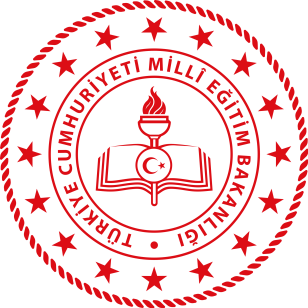 TIRAZLAR HÜSEYİN GÜMÜŞLÜ İLKOKULU MÜDÜRLÜĞÜ2024-2028 STRATEJİK PLAN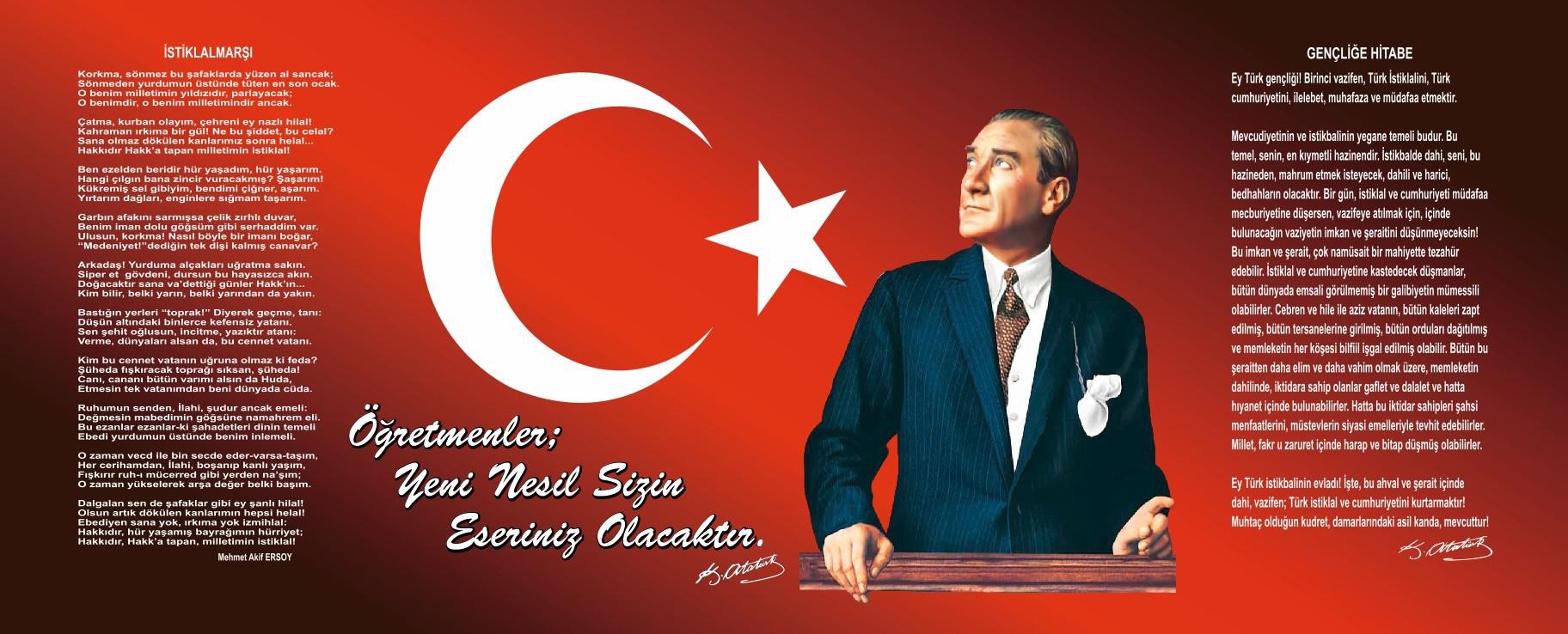 Okul/Kurum Bilgileri    OKUL MÜDÜRÜ SUNUŞU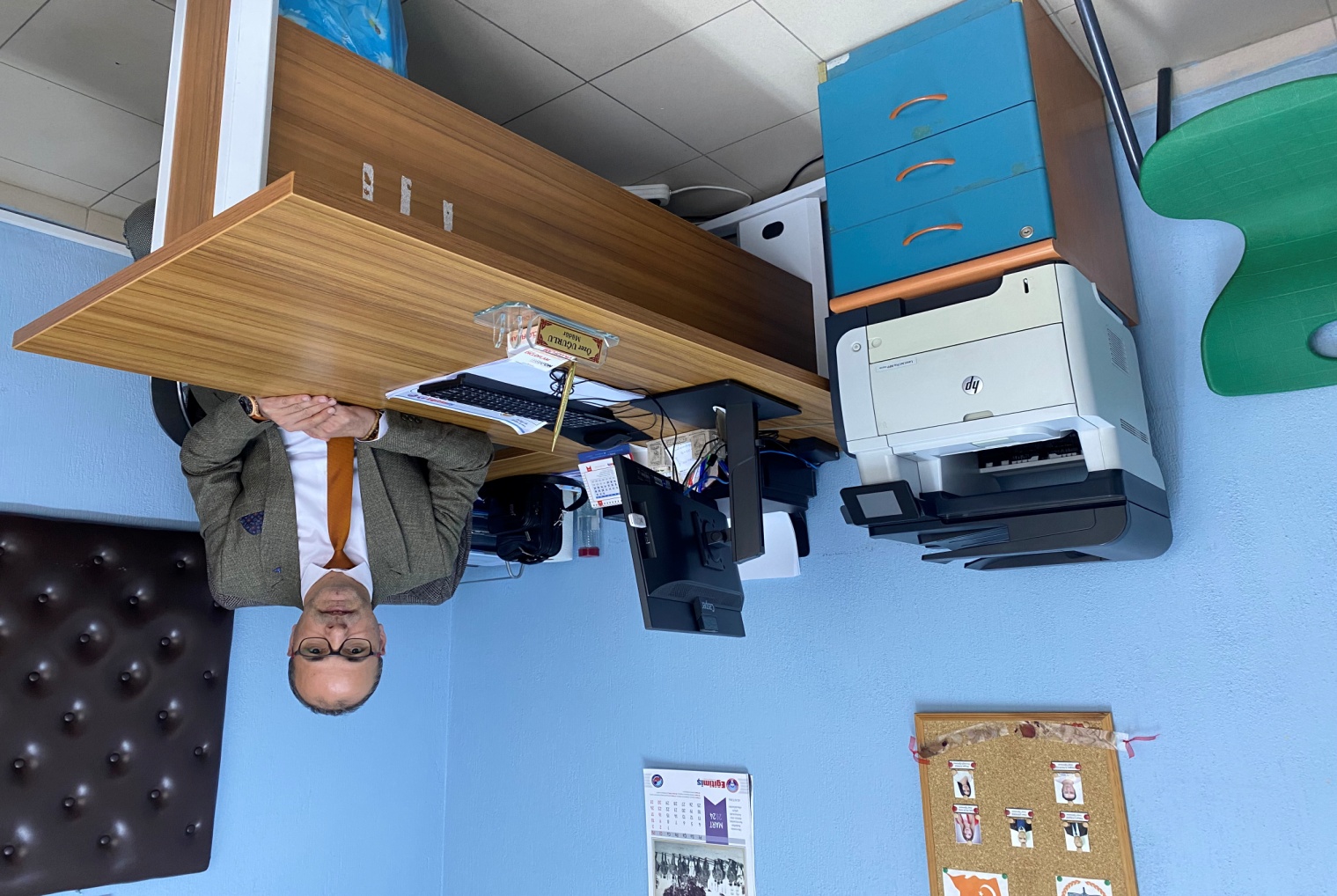           Çağımız dünyasında her alanda yaşanan hızlı gelişmelere paralel olarak eğitimin amaçlarında, yöntemlerinde ve işlevlerinde de değişimin olması vazgeçilmez, ertelenmez ve kaçınılmaz bir zorunluluk haline gelmiştir. Eğitimin her safhasında sürekli gelişime açık, nitelikli insan yetiştirme hedefine ulaşılabilmesi; belli bir planlamayı gerektirmektedir. Milli Eğitim Bakanlığı birimlerinin hazırlamış olduğu stratejik planlama ile izlenebilir, ölçülebilir ve geliştirilebilir çalışmaların uygulamaya konulması daha da mümkün hale gelecektir. Eğitim sisteminde planlı şekilde gerçekleştirilecek atılımlar; ülke bazında planlı bir gelişmenin ve başarmanın da yolunu açacaktır. Eğitim ve öğretim alanında mevcut değerlerimizin bilgisel kazanımlarla kaynaştırılması; ülkemizin ekonomik, sosyal, kültürel yönlerden gelişimine önemli ölçüde katkı sağlayacağı inancını taşımaktayız. Stratejik planlama, kamu kurumlarının varlığını daha etkili bir biçimde sürdürebilmesi ve kamu yönetiminin daha etkin, verimli, değişim ve yeniliklere açık bir yapıya kavuşturulabilmesi için temel bir araç niteliği taşımaktadır. Bu anlamda, 2024-2028 dönemi stratejik planının; belirlenmiş aksaklıkların çözüme kavuşturulmasını ve çağdaş eğitim ve öğretim uygulamalarının bilimsel yönleriyle başarıyla yürütülmesini sağlayacağı inancını taşımaktayız. Bu çalışmayı planlı kalkınmanın bir gereği olarak görüyor; planın hazırlanmasında emeği geçen tüm paydaşlara teşekkür ediyor, İlçemiz, İlimiz ve Ülkemiz eğitim sistemine hayırlı olmasını diliyorum.  Özer UĞURLU          Okul MüdürüİÇİNDEKİLERGİRİŞ VE STRATEJİK PLANIN HAZIRLIKSÜRECİ Strateji Geliştirme Kurulu ve Stratejik Plan Ekibi Planlama SüreciDURUM ANALİZİ Kurumsal Tarihçe Uygulanmakta Olan Planın Değerlendirilmesi Mevzuat Analizi Üst Politika Belgelerinin Analizi Faaliyet Alanları ile Ürün ve Hizmetlerin Belirlenmesi Paydaş Analizi Kuruluş İçi AnalizTeşkilat Yapısıİnsan KaynaklarıTeknolojik DüzeyMali Kaynaklarİstatistiki Veriler Dış Çevre Analizi (Politik, Ekonomik, Sosyal, Teknolojik, Yasal ve Çevresel           Çevre Analizi -PESTLE) Güçlü ve Zayıf Yönler ile Fırsatlar ve Tehditler(GZFT)AnaliziTespit ve İhtiyaçların BelirlenmesiGELECEĞE BAKIŞ Misyon Vizyon Temel DeğerlerAMAÇ, HEDEF VE STRATEJİLERİN BELİRLENMESİ Amaçlar Hedefler Performans Göstergeleri Stratejilerin Belirlenmesi MaliyetlendirmeİZLEME VE DEĞERLENDİRMETablo/Şekil/Grafikler/EklerGİRİŞ VE STRATEJİK PLANIN HAZIRLIK SÜRECİ1.1. Strateji Geliştirme Kurulu ve Stratejik Plan EkibiStrateji Geliştirme Kurulu: Okul müdürünün başkanlığında, bir okul müdür yardımcısı, bir öğretmen ve okul/aile birliği başkanı ile bir yönetim kurulu üyesi olmak üzere 5 kişiden oluşan üst kurul kurulur.Stratejik Plan Ekibi: Okul müdürü tarafından görevlendirilen ve üst kurul üyesi olmayan müdür yardımcısı başkanlığında, belirlenen öğretmenler ve gönüllü velilerden oluşur.Tablo1.Strateji Geliştirme Kurulu ve Stratejik Plan Ekibi TablosuPlanlama Süreci:21. yüzyıl bilgi toplumunda yönetim alanında yaşanan değişimler, kamu kaynaklarının etkili, ekonomik ve verimli bir şekilde kullanıldığı, hesap verebilir ve saydam bir yönetim anlayışını gündeme getirmiştir. Ülkemizde de kamu mali yönetimini bu anlayışa uygun olarak yapılandırmak amacıyla 5018 Sayılı Kamu Mali Yönetimi ve Kontrol Kanunu uygulamaya konulmuştur.5018 sayılı Kamu Mali Yönetimi ve Kontrol Kanunu kamu idarelerine kalkınma planları, ulusal programlar, ilgili mevzuat ve benimsedikleri temel ilkeler çerçevesinde geleceğe ilişkin misyon ve vizyonlarını oluşturma, stratejik amaçlar ve ölçülebilir hedefler belirleme, performanslarını önceden belirlenmiş olan göstergeler doğrultusunda ölçme ve bu süreçlerin izlenip değerlendirilmesi amacıyla katılımcı yöntemlerle stratejik plan hazırlama zorunluluğu getirmiştir. Tırazlar Hüseyin Gümüşlü İlkokulu da ilk stratejik planını 2010- 2014, ikincisini ise 2015-2019 yıllarını kapsayacak şekilde hazırlamış ve uygulamıştır.Müdürlüğümüz üçüncü stratejik planı olan Tırazlar Hüseyin Gümüşlü İlkokulu Müdürlüğü 2019-2023 Stratejik Planı’nı Bakanlığımız stratejik planı doğrultusunda, kalkınma planları, programlar, ilgili mevzuat vebenimsediği temel ilkeler çerçevesinde geleceğe ilişkin misyon ve vizyonlarını oluşturmak, stratejik amaçlar ve ölçülebilirhedeflersaptamak,performanslarıöncedenbelirlenmişolangöstergelerileölçmekvebusürecin izleme ve değerlendirmesini yapmak amacıyla katılımcı yöntemlerle hazırlamıştır.2024-2028 dönemi stratejik plan hazırlanması süreci Üst Kurul ve Stratejik Plan Ekibinin oluşturulması ile başlamıştır. Ekip tarafından oluşturulan çalışma takvimi kapsamında ilk aşamada durum analizi çalışmaları yapılmış ve durum analizi aşamasında paydaşlarımızın plan sürecine aktif katılımını sağlamak üzere paydaş anketi, toplantı ve görüşmeler yapılmıştır. Durum analizinin ardından geleceğe yönelim bölümüne geçilerek okulumuzun amaç, hedef, gösterge ve eylemleri belirlenmiştir.                STRATEJİK PLANIN YASAL DAYANAKLARIDURUM ANALİZİ                Durum analizi bölümünde okulumuzun mevcut durumu ortaya konularak neredeyiz sorusuna yanıt bulunmaya çalışılmıştır. Bu kapsamda okulumuzun kısa tanıtımı, okul künyesi ve temel istatistikleri, paydaş analizi ve görüşleri ile okulumuzun Güçlü Zayıf Fırsat ve Tehditlerinin (GZFT) ele alındığı analiz ve PESTLE analizine yer verilmiştir.                 2.1. Kurumsal Tarihçe (Okulumuzun Tarihçesi)                  Okulumuz 1944 yılında Tırazlar Köyü İlkokulu adı ile köy halkından bir kişiye ait binada eğitim ve öğretime başlamıştır. Okulun ilk öğretmeni ve kurucusu merhum Abdullah PEKER’dir.1945-1946öğretim yılında, köy halkının katkılarıyla bugünkü Cumhuriyet Meydanında yapılan 2 derslik ve öğretmenevinden (lojman) oluşan binaya taşınarak eğitim-öğretime devam etmiştir.                   Daha sonraki yıllarda ek binalarla derslik sayısı 4’eçıkarılmıştır.1969yılında bölgemizde meydana gelen depremde bina büyük hasar görmüş ve yıkımına karar verilmiştir. Devlet tarafından bugünkü olduğu yerde yaptırılan 5 derslikli binada 1970-1971eğitim-öğretim yılında hizmete devam edilmiştir. Yeni binaya ek olarak odun-kömür depoları, tuvaletler yaptırılmış, ayrıca zeytinlik oluşturulmuştur.                  1994 yılında köy muhtarlığının katkılarıyla okul bünyesi içerisinde ana sınıfı ve okul öğretmen lojmanı yapılmıştır. Okulumuz 1997-1998 eğitim öğretim yılında kesintisiz 8 yıl eğitim nedeniyle ilköğretime dönüştürülmüş, adı Tırazlar İlköğretim Okulu olmuştur.1998-1999 öğretim yılında okulumuz bünyesinde Anasınıfı eğitim ve öğretime başlamıştır.                   1999 yılının Ağustos ayında köyümüz halkından hayırsever Hüseyin GÜMÜŞLÜ ‘nün katkılarıyla yapımına başlanan 8derslikli ve kaloriferli bina 2001-2002 eğitim öğretim yılında hizmete girmiştir. Ayrıca 2002 Mayıs ayında yine köyümüz hayırseverlerinden Emine ÇINAR tarafından okulumuza 11 Bilgisayardan oluşan Bilgi Teknoloji sınıfı kurulmuştur..                   Okulumuz taşımalı eğitim yapan bir okuldur. Okulumuza Kahramanlar, Yeşiltepe ve Yukarı Koçaklar mahallerinden öğrenciler gelmektedir. Okulumuzun yemekhanesi ve kütüphanesi bulunmaktadır. Ayrıca okulumuzda futbol sahası ve oyun alanları bulunmaktadır. Okulumuz yerel ve ulusal yarışmalara ve etkinliklere katılmaktadır. Okulumuz, resim alanında il birinciliği ve ilçede düzenlenen minikler futbol turnuvası üçüncülüğü elde etmiştir. Okulumuz Beyaz Bayrak sahibidir. Okulumuzda ‘Sıfır Atık’, ‘Beslenme Dostu Okul’ ve ‘Çevreyi Koru ve İngilizce Öğren’ projeleri uygulanmaktadır.2.2. Uygulanmakta Olan Stratejik Planın Değerlendirilmesi             2013 yılında yürürlüğe giren Tırazlar Hüseyin Gümüşlü İlkokulu Müdürlüğü 2019-2023 Stratejik Planı; stratejik plan hazırlık süreci, durum analizi, geleceğe bakış, maliyetlendirme ile izleme ve değerlendirme olmak üzere beş bölümden oluşmuştur. Bunlardan izleme ve değerlendirme faaliyetlerine temel teşkil eden stratejik amaç, stratejik hedef, performans göstergesi ve stratejilerin yer aldığı geleceğe bakış bölümü, eğitim öğretime erişim, eğitim öğretimde kalite ve kurumsal kapasite olmak üç tema halinde yapılandırılmıştır. Stratejik Plan İzleme ve Değerlendirme kapsamında, performans göstergeleri ve stratejiler ile gerçekleştirilen faaliyetlerin gerçekleşme durumları tespit edilerek, hedeflerle kıyaslanmış ve aşağıda belirtilen hususlar ortaya çıkmıştır:Kayıt bölgesindeki öğrencilerden okula kayıt yaptıranların oranı 2019 yılında yüzde 97 iken 2023 yılında %100 olarak gerçekleşmiştir.İlkokul birinci sınıf öğrencilerinden en az bir yıl okul öncesi eğitim almış olanların oranı (ilkokul) 2019 yılında % 90 iken 2023 yılında %100 olarak gerçekleşmiştir.Okula yeni başlayan öğrencilerden oryantasyon eğitimine katılanların oranı 2019 yılında %95 iken 2023 yılında %100 e ulaşmıştır.Okulun özel eğitime ihtiyaç duyan bireylerin kullanımına uygunluğu (0) 2019 yılında 1 iken 2023 yılında da 2 dir.Teknoloji ile iç içe bir sınıf (eğitim) ortamı hazırlanması oranı 2019 yılında %40 iken 2023 yılında yeni okulun yapılmasıyla birlikte %90 seviyesine ulaşmıştır. %100 e ulaşmak için çalışmalara devam edilecektir.Öğrencilerin derslere aktif katılımlarının sağlanması oranı 2019 yılında % 75 iken teknolojik altyapının gelişmesiyle birlikte %95 seviyelerine ulaşmıştır.Öğrencilere bir üst öğrenimle ilgili verilen eğitim sayıları 2019 da 3 iken 2023 yılında da 8 e ulaşmıştır.Sanatsal, kültürel, sportif ve bilimsel faaliyetlere katılan öğrencilerin oranı 2019 da %80 iken 2023 yılında %100 olarak gerçekleşmiştir.Üst öğrenimle ilgili okul ziyareti yapan öğrenci oranları 2019 yılında %50 iken 2023 yılında %85 seviyesinde kalmıştır. %100 e ulaşmak için çalışmalara devam edilecektir.Eğitim materyalleri ile donatılmış eğitim ortamı sayısı 2019 yılında % 60 iken 2023 yılında %100 seviyesine ulaşmıştır.Bilgisayar ve projeksiyon ile donatılmış eğitim ortamı sayısı 2019 yılında %80 iken okulumuza akıllı tahtanın gelmesiyle projeksiyona duyulan ihtiyaç kalmamış ayrıca bilgisayar ile donatılmış eğitim ortamı oranımız %100 e ulaşmıştır.İş güvenliği ve okul güvenliği önlemlerinin yeterliliği 2019 yılında %75 iken 2023 yılında %100 seviyesine ulaşmıştır.Güvenlik kamerası sayısı 2019 yılında 4 iken 2023 yılında 6 ye ulaşmıştır.Her yıl en az bir hizmet içi eğitime katılan personel sayısı 2019 yılında %70 iken 2023 yılında tüm personel hizmet içi eğitime katılarak %100 seviyesine ulaşmıştır.     2.3 Yasal Yükümlülükler ve Mevzuat Analizi              Tırazlar Hüseyin Gümüşlü İlkokulu, İl ve İlçe Milli Eğitim Müdürlüğümüzün tabi olduğu tüm yasal yükümlülüklere uymakla mükelleftir. Bunların dışında İlkokul düzeyinde yükümlülük arz eden mevzuat, Tablo1’de ayrıca gösterilmiştir.2.4.Üst Politika Belgeleri Analizi 2.5.Faaliyet Alanları ile Ürün ve Hizmetlerin Belirlenmesi2.6. Paydaş Analizi            Paydaş analizi katılımcılığı sağlamanın en önemli aracıdır. İdarenin etkileşim içerisinde olduğu tarafların stratejik planla ilgili görüşlerin dikkate alınması, okul/kurum hizmetlerinden yararlananların ihtiyaçları doğrultusunda şekillendirilmesi ile stratejik planın paydaşlar tarafından sahiplenilmesini ve başarı düzeyinin arttırılmasını sağlar. Eğitim açısından paydaş, bir okulun veya kurumun ürün ve hizmetleriyle ilgisi olan, okul/kurumdan doğrudan veya dolaylı, olumlu ya da olumsuz yönde etkilenen veya okul ve kurumu etkileyen tüm tarafları içerir. Her bir paydaşın rolü okul/kurumun gelişimi için çok önemlidir. Başarılı bir okul/kurumun en hayati bileşeni, tüm paydaşların olumlu katılımıdır. Paydaşlar iç paydaşlar ve dış paydaşlar olarak sınıflandırılır.EK-1PaydaşSınıflandırmaMatrisiTablodayerpaydaşlarınlistesiokul/kurumuntürüneveyapısınagöredeğişkenlikgösterebilir.:Tamamı O:BirkısmıEK-2 Paydaş Önceliklendirme MatrisiEk-2YararlanıcıÜrün/Hizmet Matrisi:Tamamı O:BirkısmıKurumumuzun temel paydaşları öğrenci, veli ve öğretmen olmakla birlikte eğitimin dışsal etkisi nedeniyle okul çevresinde etkileşim içinde olunan geniş bir paydaş kitlesi bulunmaktadır. Paydaşlarımızın görüşleri anket, toplantı, dilek ve istek kutuları, elektronik ortamda iletilen önerilerde dâhil olmak üzere çeşitli yöntemlerle sürekli olarak alınmaktadır.Stratejik Planlama Ekibi tarafından Müdürlüğümüzün hizmetlerini kullanan, alan, yararlanan ve faaliyetlerimizden doğrudan veya dolaylı, olumlu veya olumsuz yönde etkilenen ve etkileyen paydaşlar belirlenmiştir.	Paydaş tespit çalışması sonucunda; iç paydaş olarak okulumuz personeli, öğretmen ve öğrencilerimiz belirlenmiştir. Veliler ise dış paydaşlarımız olarak belirlenmiştir.                            Paydaş anketlerine ilişkin ortaya çıkan temel sonuçlara altta yer verilmiştir:              Öğrenci Anketi Sonuçları:                “ÖĞRENCİ GÖRÜŞ VE DEĞERLENDİRMELERİ” ANKET FORMU                         78 öğrencimize uygulanmıştır.VELİ GÖRÜŞ VE DEĞERLENDİRMELERİ” ANKET FORMU                74 velimize uygulanmıştır.         Öğretmen Anketi Sonuçları:            “ÖĞRETMEN GÖRÜŞ VE DEĞERLENDİRMELERİ” ANKET FORMU                  6 öğretmenimize uygulanmıştır.           2.7. Okul/Kurum İçi Analiz 2.7.1. Teşkilat Yapısı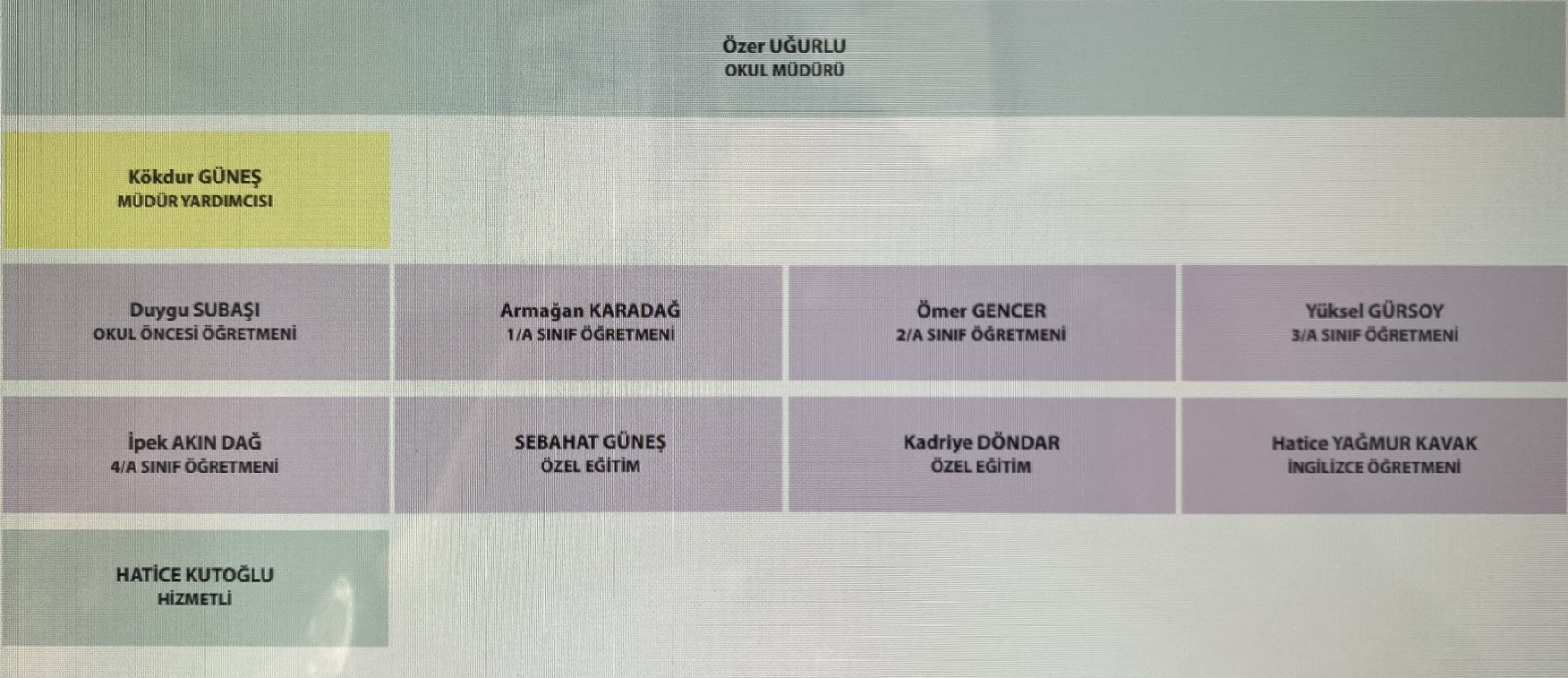 Sınıf ve Öğrenci Bilgileri	Okulumuzda yer alan sınıfların öğrenci sayıları alttaki tabloda verilmiştir.Okulumuz Bina ve Alanları	                Okulumuzun binası ile açık ve kapalı alanlarına ilişkin temel bilgiler altta yer almaktadır.                   Okul Yerleşkesine İlişkin Bilgiler İnsan KaynaklarıOkulumuzun normu 1 Müdür, 1 Müdür Yardımcısı, 4 Sınıf Öğretmeni ve 1 Anasınıfı Öğretmeni olmak üzere toplam 2 idareci ve 5 öğretmenden oluşmaktadır. Okulumuzda 2 idareci ve 5 öğretmen kadrolu olarak çalışırken 1 İngilizce Öğretmenimiz görevlendirme kapsamında okulumuzda çalışmaktadır. Okulumuz kadrosundaki öğretmenlerden 2 Başöğretmen ve 3 Uzman Öğretmen unvanına sahip personel bulunmaktadır. Öğretmenlerimizin Mesleki tecrübeleri 8 yıl ile 36 yıl arasında değişmektedir. Personelin ortalama okulda çalışma yılı 3’tür.Okulumuzda görev yapan 1 personelin Ödülü,2 personelin Üstün Başarı Belgesi bulunurken 2 personelin Başarı Belgeleri bulunmaktadır. Okulumuzda 1 adet yardımcı hizmetler personeli bulunmaktadır. Yardımcı Personel TYP kapsamında okulumuzda çalışmaktadır.Tablo 8 Okul Yönetici SayısıTablo 9 Öğretmen, Öğrenci, Derslik SayılarıTablo 10 Branş Bazında Öğretmen Norm, Mevcut, İhtiyaç SayılarıTablo 11 Yardımcı Personel / Destek Personeli SayısıTablo5.Çalışanların Görev DağılımıTablo6.İdari Personelin Hizmet Süresine İlişkin BilgilerTablo7.Okul/Kurumda Oluşan Yönetici Sirkülâsyonu OranıTablo8.İdari Personelin Katıldığı Hizmet İçi ProgramlarıTablo9.Öğretmenlerin Hizmet Süreleri (Yıl İtibarıyla)Tablo10.Kurumda Gerçekleşen Öğretmen Sirkülâsyonunun OranıTablo11.Öğretmenlerin Katıldığı Hizmet İçi Eğitim ProgramlarıTablo12.Kurumdaki Mevcut Hizmetli /Memur Sayısı                     Tablo13.Çalışanların Görev DağılımıTablo14.Okul/kurum Rehberlik Hizmetleri2.7.3.Teknolojik DüzeyTablo15.Teknolojik Araç-Gereç DurumuOkul/kurumun fiziki mekânlar açısından mevcut ve ihtiyaç durumunun da ortaya konulması gerekmektedir.Tablo16.Fiziki Mekân Durumu2.7.4. Mali KaynaklarTablo17.Kaynak TablosuTablo18.Harcama KalemlerTablo19.Gelir-Gider Tablosu2.7.5. İstatistikî Veriler                   Okul/kurumla ilgili her türlü sayısal veriler geriye dönük olarak 3 yıllık verilmiştir. İstatistiki veriler kapsamında incelenen hususlar;                 2.8.Çevre Analizi (PESTLE)      Tablo20.PESTLE Analiz TablosuÇevre analiziyle okul/kurum üzerinde etkili olan veya olabilecek politik, ekonomik, sosyo-kültürel, teknolojik, yasal çevresel dış etkenlerin tespit edilmesi amaçlanır. Dış çevreyi oluşturan unsurlar (nüfus, demografik yapı, coğrafi alan, kentsel gelişme, sosyokültürel hayat, ekonomik, sosyal, politik, kültürel durum, çevresel, teknolojik ve rekabete yönelik etkenler vb.) okul ve kurumun kontrolü dışındaki koşullara bağlı ve farklı eğilimlere sahiptir. Bu unsurlar doğrudan veya dolaylı olarak okul/kurumun faaliyet alanlarını etkilemektedir.Bu bölümde, okul/ kurumu etkileyen ya da etkileyebilecek dış çevre eğilimleri ve koşulları değerlendirilir.Bu analiz ile elde edilen veriler, GZFT analizinin “fırsatlar” ve“tehditler” bölümlerinin oluşturulmasında zemin oluşturur. Tespit ile ihtiyaçların belirlenmesi ise stratejilerin geliştirilmesinde önemli bir rol oynayacaktır.2.9. GZFT AnaliziGüçlü ve Zayıf YönlerGüçlü YönlerZayıf YönlerFırsatlar ve Tehditler3.Fırsatlar4.Tehditler2.10.Tespit ve İhtiyaçların BelirlenmesiTablo23.Tespit ve İhtiyaçları Belirlenmesi3.GELECEĞE BAKIŞMisyon, Vizyon ve Temel Değerler4.AMAÇ, HEDEF VE PERFORMANS GÖSTERGESİ İLE STRATEJİLERİN BELİRLENMESİ                           TEMA I: EĞİTİM VE ÖĞRETİMDE KALİTETablo22.Amaç, Hedef, Gösterge ve Stratejilere İlişkin KartTablo23.Amaç, Hedef, Gösterge ve Stratejilere İlişkin KartTablo24.Amaç, Hedef, Gösterge ve Stratejilere İlişkin Kart      TEMA II: KURUMSAL KAPASİTETablo25.Amaç, Hedef, Gösterge ve Stratejilere İlişkin KartTablo26.Amaç, Hedef, Gösterge ve Stratejilere İlişkin KartTablo27.Amaç, Hedef, Gösterge ve Stratejilere İlişkin Kart Şablonu             Gelişim ve Sorun AlanlarıGelişim ve sorun alanları analizi ile GZFT analizi sonucunda ortaya çıkan sonuçların planın geleceğe yönelim bölümü ile ilişkilendirilmesi ve buradan hareketle hedef, gösterge ve eylemlerin belirlenmesi sağlanmaktadır. Gelişim ve sorun alanları ayrımında eğitim ve öğretim faaliyetlerine ilişkin üç temel tema olan Eğitime Erişim, Eğitimde Kalite ve kurumsal Kapasite kullanılmıştır. Eğitime erişim, öğrencinin eğitim faaliyetine erişmesi ve tamamlamasına ilişkin süreçleri; Eğitimde kalite, öğrencinin akademik başarısı, sosyal ve bilişsel gelişimi ve istihdamı da dâhil olmak üzere eğitim ve öğretim sürecinin hayata hazırlama evresini; Kurumsal kapasite ise kurumsal yapı, kurum kültürü, donanım, bina gibi eğitim ve öğretim sürecine destek mahiyetinde olan kapasiteyi belirtmektedir.Gelişim ve Sorun Alanlarımız4.5.Maliyetlendirme          Tahmini Kaynaklar Analizinden yararlanılarak kurumumuzun 5 yıllık hedeflerine ulaşılabilmesi için planlanan faaliyetlerin Tahmini Maliyet Analizi yapılmıştır.Tablo17:Tahmini Maliyetler(TL)Tablo28.Tahmini Maliyet Tablosu (2024-2028 Stratejik Planı Faaliyet/Proje Maliyetlendirme Tablosu)5.İZLEME VE DEĞERLENDİRME         Müdürlüğümüzün2019-2023 Stratejik Planı İzleme ve Değerlendirme sürecini ifade eden İzleme ve Değerlendirme Modeli hazırlanmıştır. Müdürlüğümüzün Stratejik Plan İzleme- Değerlendirme çalışmaları eğitim-öğretim yılı çalışma takvimi de dikkate alınarak 6aylık ve1 yıllık sürelerde gerçekleştirilecektir. 6 aylık sürelerde rapor hazırlanacak ve değerlendirme toplantısı düzenlenecektir. İzleme-değerlendirme raporu, istenildiğinde İlçe Mili Eğitim Müdürlüğü’ne gönderilecektir. Ayrıca ilçemizin Mülki İdari Amirine sunulacaktır. 1 yılık izleme-değerlendirme çalışmaları, Stratejik Planımızda yer alan hedeflerin yıllık düzeyde ifade edildiği Performans Programı ve yılsonunda gerçekleşme düzeylerinin belirlendiği Faaliyet Raporu hazırlanarak yapılacaktır.Şekil3:İzleme ve Değerlendirme Süreci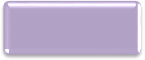 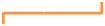 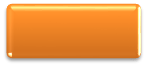 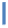 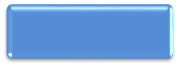 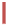 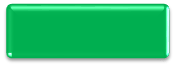 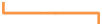 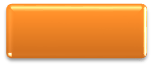 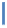 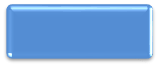 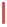 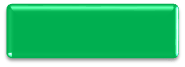 	Örnek izleme ve değerlendirme şablonu aşağıda örnek olarak verilmiş olup her amaç ve hedef için ayrı ayrı hazırlanarak kurul tarafından aylık, 6 aylık ve yıllık değerlendirmeler yapılacaktır.Tablo29:İzleme ve Değerlendirme*Her yılın ilk altı ayında, ilgili hedefe ait performans göstergelerinin performans düzeyi dikkate alınarak izlemenin yapıldığı yılın sonu itibarıyla hedeflenen değere ulaşılıp ulaşılamayacağının analizi yapılır.Hedeflenen değere ulaşılmasını engelleyecek hususlar ve riskler varsa değerlendirilir. Hedeflenen değere ulaşılmasını sağlayacak temel tedbirler kısaca yer verilecektir.*PG 1.1.1’in performansının hedefe etkisinin çarpımı ile PG 1.1.2’nin performansının hedefe etkisinin çarpımları sonucunun toplanmasıyla elde edilir.(%100X %60)+(%70X %40)=%60+%28=%88İli: MANİSAİli: MANİSAİlçesi: Sarıgölİlçesi: SarıgölAdres:Tırazlar Mah. Merkez Sok. Sarıgöl/MANİSACoğrafi Konum(link)Enlem: 38.26137148049206Boylam: 28.708978635258973TelefonNumarası:02368672354Faks Numarası:http://tirazlarhuseyingumusluio.meb.k12.tr/e-PostaAdresi:tirazlarhgilkokulu@gmail.comWeb	sayfasıadresi:http://tirazlarhuseyingumusluio.meb.k12.tr/Kurum Kodu:724589Öğretim Şekli:Tam günStrateji Geliştirme Kurulu BilgileriStrateji Geliştirme Kurulu BilgileriStratejik Plan Ekibi BilgileriStratejik Plan Ekibi BilgileriAdı SoyadıÜnvanıAdı SoyadıÜnvanıÖzer UĞURLUMüdürYüksel GÜRSOYSınıf ÖğretmeniKökdur GÜNEŞMüdür YardımcısıArmağan KARADAĞSınıf ÖğretmeniÖmer GENCERSınıf Öğretmeniİpek AKIN DAĞSınıf ÖğretmeniUmmahan DENİZOkul Aile Birliği BaşkanıDuygu SUBAŞIAnasınıfı ÖğretmeniŞerife ZONTUROkul Aile Birliği Yönetim KuruluÜyesiAli TEKEŞVeliSIRA NODAYANAĞIN ADI15018 sayılı Kamu Mali Yönetimi ve Kontrol Kanunu2Milli Eğitim Bakanlığı Strateji Geliştirme Başkanlığının 2013/26 Nolu Genelgesi3Milli Eğitim Bakanlığı 2024-2028Stratejik Planı4Manisa İl Milli Eğitim Müdürlüğü 2024-2028 Stratejik Planı5Sarıgöl İlçe Milli Eğitim Müdürlüğü 2024-2028 Stratejik Planı612. Kalkınma PlanıYasal YükümlülükDayanakTespitlerİhtiyaçlarMüdürlüğümüz“Dayanak” başlığı altında sıralanan Kanun Hükmünde Kararname,T.C.Anayasası1739SayılıMillîEğitimTemel KanunuMüdürlüğümüzün hizmet alanları çok çeşitlidir ve hedef kitlesini öncelik itibariyle oldukçaMüdürlüğümüzFaaliyetleri gereği Sağlık, güvenlik,Altyapı çalışmalarıTüzük, Genelge veYönetmeliklerdeki ilgili hükümleriYerine getirmekle mükelleftir.Müdürlüğümüz“eğitim-öğretim hizmetleri, insan kaynakları, halklailişkiler, fiziki ve malidestek  hizmetleri,stratejik planhazırlama, stratejikplan izleme-değerlendirme  süreci iş ve işlemleri faaliyetlerini yürütmektedir. Faaliyetlerimizden öğrenciler, öğretmenler, personel, yöneticiler veöğrenci  velileri doğrudan etkilenmektedir.Müdürlüğümüz resmi kurum ve kuruluşlar, sivil toplum kuruluşları ve özel sektörle mevzuatHükümlerine aykırı olmamak ve faaliyet alanlarını kapsamak koşuluyla protokoller ve diğer işbirliğiÇalışmalarını yürütmeYetkisine haizdir.652SayılıMEBTeşkilatveGörevleri Hakkındaki KanunHükmünde Kararname222 Sayılı Millî Eğitim Temel Kanunu (Kabul No: 5.1.1961,RG:12.01.1961/10705‐Son EkVe Değişiklikler: Kanun No:12.11.2003/	5002,	RG:21.11.2003657SayılıDevletMemurlarıKanunu5442SayılıİlİdaresiKanunu3308SayılıMeslekiEğitimKanunu439SayılıEkDersKanunu4306SayılıZorunluİlköğretimve Eğitim Kanunu5018 sayılı Kamu Mali Yönetimi ve Kontrol KanunuMEB Personel Mevzuat BülteniTaşıma Yoluyla Eğitime Erişim YönetmeliğiMEB Millî Eğitim Müdürlükleri Yönetmeliği (22175SayılıRGYayınlanan)Millî Eğitim Bakanlığı Rehberlik ve Psikolojik Danışma Hizmetleri Yönetmeliği04.12.2012/202358SayıİlİlçeMEM’inTeşkilatlanması43NoluGenelge26Şubat2018tarihindeyayımlananKamu İdarelerinde Stratejik Planlamaya İlişkin Usul ve Esaslar Hakkındaki Yönetmelik2019 2023 İlçe Milli Eğitim Müdürlüğü Stratejik Planı2019 2023 İl Milli Eğitim Müdürlüğü Stratejik Planıbüyüktür.Farklı hizmetalanları ile ilgili diğerkamu kurum ve kuruluşlarıyla yapılan protokollerde, diğer kurumların tabi oldukları mevzuattaki farklılıklardan dolayı yetki çatışmasıYaşanmamaktadır. Fakat diğer kamu kurum ve kuruluşlarının faaliyet alanlarında eğitim-öğretim Hizmetlerine yeteri kadar yer  verilmediğinden, herhangi bir destek talebi gerçekleştirildiğinden mevzuata dayandırmada güçlük yaşamaktadırlar.MüdürlüğümüzHiçbir hizmetin de mevzuattaki hükümlere aykırı davranmamaktadır.Tüm hizmetlerMevzuat çerçevesinde gerçekleşmektedir.Fakat mevzuata aykırı olmamak koşuluylaEğitim faaliyetlerimiz, eğitim hizmetinin Verildiği bölgenin ekonomik, sosyal, ekolojik, jeolojik vb. dinamikleri dikkate alınarak yürütülmektedir.Gibi ek hizmetlereİhtiyaç duymaktadır.Bunun Yanında öğrencilerimizin akademik ve sosyal becerilerinin geliştirilmesi, öğretmen Ve yöneticilerimizin mesleki gelişimlerine destek sağlanması amacıylaDiğer kurumlarla iş birliği yapılması gerekmektedir. Bu işbirliği kapsamında diğerKurumların mevzuatının eğitim hizmetlerine yeteri kadar yer verecekŞekilde düzenlenmesi gerekmektedir.Üst Politika Belgesiİlgili Bölüm/ReferansVerilen Görev/İhtiyaçlar5018 sayılı Kamu Mali Yönetimi ve KontrolKanunu9. Madde,41. MaddeKurum Faaliyetlerinde bütçeninEtkin ve verimli kullanımı Stratejik Plan Hazırlama Performans Programı HazırlamaFaaliyet Raporu Hazırlama30344 sayılı Kamu İdarelerinde Stratejik PlanHazırlamaya İlişkin Usul ve Esaslar Hakkında Yönetmelik(26 Şubat 2018)Tümü5 yıllık hedefleri içeren Stratejik Plan hazırlanmasıKamu İdareleri İçin Stratejik Plan HazırlamaKılavuzu(26Şubat2018)Tümü5 yıllık hedefleri içeren StratejikPlan hazırlanması2018/16 sayılı Genelge, 2019-2023StratejikPlan Hazırlık Çalışmaları (18Eylül2018)Tümü2019-2023StratejikPlanınınHazırlanmasıMEB2019-2023StratejikPlanHazırlıkProgramı(18Eylül2018)Tümü2019-2023Stratejik PlanıHazırlama TakvimiMEB2019-2023StratejikPlanıTümüMEB Politikaları Konusunda Taşra Teşkilatına RehberlikKamu İdarelerince Hazırlanacak Performans Programları Hakkında YönetmelikTümü5 yıllık kurumsal hedeflerin her bir mali  yıl için ifade edilmesiKamu İdarelerince Hazırlanacak Faaliyet Raporu Hakkında YönetmelikTümüHer bir mali yıl için belirlenen hedeflerin gerçekleşme durumlarının tespiti, raporlanmasıİl Milli Eğitim Müdürlüğü 2019-2023 Stratejik PlanıTümü5 yıllık hedefleri içeren StratejikPlan hazırlanmasıİlçe Milli Eğitim Müdürlüğü 2019-2023Stratejik PlanıTümü5 yıllık hedefleri içeren Stratejik Plan hazırlanmasıFaaliyet AlanıÜrün/HizmetlerA-Eğitim-Öğretim HizmetleriEğitim-öğretim iş ve işlemleriDers Dışı Faaliyet İş ve İşlemleriÖzel Eğitim HizmetleriKurum Teknolojik Altyapı HizmetleriAnma ve Kutlama Programlarının YürütülmesiSosyal, Kültürel, Sportif EtkinliklerÖğrenci İşleri(kayıt, nakil, ders programlar vb.)Zümre Toplantılarının Planlanması ve YürütülmesiB-Stratejik Planlama, Araştırma-GeliştirmeStratejik Planlama İşlemleriİhtiyaç AnalizleriEğitime İlişkin Verilerin KayıtlanmasıAraştırma-Geliştirme ÇalışmalarıProjeler KoordinasyonC-İnsan Kaynaklarının GelişimiPersonel Özlük İşlemleriNorm Kadro İşlemleriHizmet içi Eğitim FaaliyetleriD-Fiziki ve Mali DestekOkul Güvenliğinin SağlanmasıDers Kitaplarının DağıtımıTaşınır Mal İşlemleriTaşımalı Eğitim İşlemleriTemizlik, Güvenlik, Isıtma, Aydınlatma HizmetleriEvrak Kabul, Yönlendirme ve Dağıtım İşlemleriArşiv HizmetleriSivil Savunma İşlemleriE-Denetim ve RehberlikÖğretmenlere Rehberlik ve İş başında Yetiştirme HizmetleriÖn İnceleme, İnceleme ve Soruşturma HizmetleriF-Halkla İlişkilerBilgi Edinme Başvurularının CevaplanmasıProtokol İş ve İşlemleriBasın, Halk ve Ziyaretçilerle İlişkilerOkul-Aile İşbirliğiPAYDAŞLARPAYDAŞLARİÇPAYDAŞLARDIŞPAYDAŞLARYARARLANICIYARARLANICIYARARLANICIYARARLANICIPAYDAŞLARPAYDAŞLARÇalışanlarBirimlerTemel OrtakStratejik OrtakTedarikçiMüşteri Hedef KitleMillî Eğitim BakanlığıMillî Eğitim BakanlığıMilli	EğitimÇalışanlarıMüdürlüğüİlçe Milli MüdürlükleriEğitimOkullar ve Bağlı KurumlarOkullar ve Bağlı KurumlarÖğretmenler Çalışanlarve	DiğerÖğrenciler ve VelilerÖğrenciler ve VelilerOkul Aile BirliğiOkul Aile BirliğiBelediyelerBelediyelerGüvenlik Güçleri(Emniyet,Jandarma)Güvenlik Güçleri(Emniyet,Jandarma)Gençlik ve Spor MüdürlüğüGençlik ve Spor MüdürlüğüMuhtarlıkMuhtarlıkİşveren Kuruluşlarİşveren KuruluşlarSivil Toplum KuruluşlarıSivil Toplum KuruluşlarıPaydaşİç PaydaşDış PaydaşYararlanıcı (Müşteri)NedenPaydaş?ÖnceliğiMEBBağlı olduğumuz merkeziidare1ÖğrencilerHizmetlerimizdenYaralandıkları için1Özel İdareTedarikçi mahalli idare1STKOAmaç ve hedeflerimize ulaşmak iş birliği yapacağımız kurumlar1Ürün/HizmetYararlanıcı (Müşteri)Eğitim-Öğretim(Örgün- Yaygın)Yatılılık-BurslulukNitelikli İş GücüAR-GE,Projeler, DanışmanlıkAltyapı, Donatım YatırımYayımRehberlik,Kurs,Sosyal etkinliklerMezunlar(Öğrenci)Ölçme-DeğerlendirmeÖğrencileroVelilerMedyaooSağlık KuruluşlarıoDiğer KurumlaroÖzel SektörooNOİLKOKULÖĞRENCİLERİİÇİNKONUBAŞLIKLARIKesinlikle KatılıyorumKatılıyorumKararsızımKesinlikle KatılmıyorumKatılmıyorum01-Okulumu seviyorum.75302-Okulumda kendimi güvende hissediyorum.75303-Okulumun içi ve bahçesi temizdir.75304-Öğretmenim adildir.7505-Öğretmenim benimle ilgileniyor.75306-Yardıma ihtiyacım olursa öğretmenim bana yardım eder.7507-Öğretmenim derse katılmamı sağlar.75308-Öğretmenim dersleri farklı araçlar kullanarak anlatır.75309-Okulda ders dışı eğlenceli etkinlikler var.75310-Teneffüslerde ihtiyaçlarımı giderebiliyorum.75311-Öğretmenim her gün beni çok çalıştırıyor.75313Okulumuzun Olumlu (başarılı)  ve Olumsuz (başarısız) Yönlerine İlişkin Görüşleriniz.Okulumuzun Olumlu (başarılı)  ve Olumsuz (başarısız) Yönlerine İlişkin Görüşleriniz.Okulumuzun Olumlu (başarılı)  ve Olumsuz (başarısız) Yönlerine İlişkin Görüşleriniz.Olumlu (Başarılı) yönlerimizOlumsuz (başarısız) yönlerimiz1Okulun güvenli olması.Okulda rehber öğretmen olmaması.2Öğretmenlerin ve idarenin sorunlarla ilgilenmesi.Kadrolu temizlik personeli olmaması3Okulun genel olarak temizliğinin iyi olması.4İdareci ve öğretmenlerle rahatça görüşülmesi.5Öğrencilerle ilgili alınan kararlarda görüşlerin alınması.NOVELİLER İÇİN KONUBAŞLIKLARIKesinlikle KatılıyorumKatılıyorumKararsızımKesinlikle KatılmıyorumKatılmıyorum01-Okulun misyonu ve vizyonunu tam olarak anlıyorum.301562802-Okulda eğitim ve yönetim kalitesi sürekli olarak gelişiyor.3515203-Okul temiz ve hijyeniktir.50504-Okul ,öğrencilerin ve personelin güvenliğini sağlamak için uygun güvenlik önlemleri alır.60405-Okul, yeni kabul edilen öğrencilere uygun desteği sağlar.4441406-Okul ,çocuğumun okumaya olan ilgisini geliştirmesine yardımcı olabilir.40132507-Okul çocuğumun öğrenme ilgisini güçlendiriyor.4512208-Okul çocuğumun ahlaki gelişimini teşvik edebilir.50809-Okulda kullanılan değerlendirme yöntemleri çocuğumun gelişimini tüm yönleriyle anlamama yardımcı oluyor.30249910-Okul , çocuğumun öğrenme performansı ve gelişimi hakkında beni iyi bilgilendiriyor.4023611-Okul çocuğuma duygusal rahatsızlık ve öğrenme güçlükleri ile karşılaştığında yeterli desteği ve rehberlik sağlar.4025612-Öğretmenlerin benimle iletişim kurma yöntemlerinden memnunum.7013-Herhangi bir problem durumunda müdür endişelerime cevap veriyor.60314-Okulda, velilerin ihtiyaçlarına uygun eğitim faaliyetleri düzenlenir.30294815-Okul, çocukların gelişimini desteklemek için velilerle iyi bir ilişki kurar.55716Okul, aktif veli katılımını teşvik eder.45243117-Okulun veli etkinliklerine aktif olarak katılırım.50213118-Birveli olarak okula aidiyet  hissediyorum.5575519-Çocuğumun ev ödevlerini tamamlamasını sağlarım.452010720-Çocuğumu okumaya teşvik ederim.656221-Çocuğumun her gün okula gitmesini sağlarım.608222-Çocuğumun eğitiminde aktif bir ortağım.  4524423Okulumuzun Olumlu (başarılı)  ve Olumsuz (başarısız) Yönlerine İlişkin Görüşleriniz.Okulumuzun Olumlu (başarılı)  ve Olumsuz (başarısız) Yönlerine İlişkin Görüşleriniz.Okulumuzun Olumlu (başarılı)  ve Olumsuz (başarısız) Yönlerine İlişkin Görüşleriniz.Olumlu (Başarılı) yönlerimizOlumsuz (başarısız) yönlerimiz1İdare ve öğretmenlerle iletişim kurmak kolay.Okulda teknik araç gereç kısmen yetersizdir.2Öğretmenler yeniliklere uyumlu.Okulda güvenlik personeli bulunmalıdır.3Çocukların okulu sevmesi.Fiziki mekanların yetersizliği.4Devamsızlıkların düzenli olarak bildirilmesi.İdare ve öğretmen kadrosunun sık sık değişmesi.5Velilerin ilettiği sorunlarla ilgilenilmesi.Profesyonel rehberlik hizmeti alınamaması.NOÖĞRETMENLERİÇİN KONUBAŞLIKLARIKesinlikle KatılıyorumKatılıyorumKararsızımKesinlikle KatılmıyorumKatılmıyorum01-Okulun misyonu ve vizyonunu tam olarak anlıyorum.    502-Okulda eğitim ve yönetim kalitesi sürekli olarak gelişiyor.503-Okul temiz ve hijyeniktir.504-Okul, öğrencilerin ve personelin güvenliğini sağlamak için uygun güvenlikÖnlemleri alır.505-Okul, yeni kabul edilen öğrencilere uygun desteği sağlar.506-Okulumuz mesleki yeterliliğimi geliştirmek için eğitim fırsatları sunuyor.507-Okul yönetimimiz öğretmenleri etkin bir şekilde yönlendirir.508-Okulumuz, öğrencilerin öğrenme ilgisini uyandıracak bir öğrenme ortamı oluşturmuştur.509-Etkili bir öğretmen olmak için ihtiyaç duyduğum kaynaklara erişimim var.510-Bana sunulan kaynakları kullanmak için gerekli eğitime sahibim.511-Okulumuzun, farklı ihtiyaçları olan öğrencileri desteklemek için etkin bir politikası vardır.512-Okulumuz müfredat uygulamasını etkin bir şekilde izler.513-Okulumuz, velilere uygun etkinlikler düzenlemektedir.514-Diğer öğretmenlerle işbirliği yaparım.515-Okul personeli arasında dostane bir ilişki sürdürülür.516-Takım ruhumuz ve moralimiz yüksek.517-Okulumuza aidiyet hissediyorum.518Okulumuzun Olumlu (başarılı)  ve Olumsuz (başarısız) Yönlerine İlişkin Görüşleriniz.Okulumuzun Olumlu (başarılı)  ve Olumsuz (başarısız) Yönlerine İlişkin Görüşleriniz.Okulumuzun Olumlu (başarılı)  ve Olumsuz (başarısız) Yönlerine İlişkin Görüşleriniz.Olumlu (Başarılı) yönlerimizOlumsuz (başarısız) yönlerimiz1Öğrencilerin öğretmenlere kolaylıkla ulaşabilmesiDers araç ve gereçlerinin kısmen yetersizliği.2İdare ve personel ilişkilerinin iyi olmasıÖğretmenlerin hizmet içi eğitim faaliyetlerine katılım azlığı.3Güvenli okul ortamının olmasıVeli etkinliklerinin yetersizliği4Devamsızlık oranının önemli ölçüde önleniyor olması5Fiziki yapının iyileştirilmesine yönelik çalışmalar yapılmasıSINIFIKızErkekToplamAnasınıfı-A49131-A915241/A OTİZM-222-A77143-A55104-A7815TOPLAM324678Okul BölümleriOkul BölümleriÖzel AlanlarVarYokOkul Kat Sayısı1Çok Amaçlı SalonYokDerslik Sayısı5Çok Amaçlı SahaYokDerslik Alanları (m2)191KütüphaneYokKullanılan Derslik Sayısı5Fen LaboratuvarıYokŞube Sayısı5Bilgisayar LaboratuvarıYokİdari Odaların Alanı (m2)22İş AtölyesiYokÖğretmenler Odası (m2)38Beceri AtölyesiYokOkul Oturum Alanı (m2)209PansiyonYokOkul Bahçesi (Açık Alan)(m2)3360MescitYokOkul Kapalı Alan (m2)3669YemekhaneVarSanatsal, bilimsel ve sportif amaçlı toplam alan (m2)1020Halı SahaYokKantin (m2)20Çocuk Oyun ParkıVarTuvalet Sayısı4YÖNETİCİSAYILARIYÖNETİCİSAYILARIYÖNETİCİSAYILARIYÖNETİCİSAYILARIMüdürMüdür BaşyardımcısıMüdür YardımcısıNorm101Mevcut101Anaokulu Ortaokul ve Liselerde100 ila 500 öğrencisi bulunan kurumlarda 1MüdürYardımcısı İlkokullarda 100 ila 600 öğrencisi bulunan kurumlarda 1MüdürYardımcısıAnaokulu Ortaokul ve Liselerde100 ila 500 öğrencisi bulunan kurumlarda 1MüdürYardımcısı İlkokullarda 100 ila 600 öğrencisi bulunan kurumlarda 1MüdürYardımcısıAnaokulu Ortaokul ve Liselerde100 ila 500 öğrencisi bulunan kurumlarda 1MüdürYardımcısı İlkokullarda 100 ila 600 öğrencisi bulunan kurumlarda 1MüdürYardımcısıAnaokulu Ortaokul ve Liselerde100 ila 500 öğrencisi bulunan kurumlarda 1MüdürYardımcısı İlkokullarda 100 ila 600 öğrencisi bulunan kurumlarda 1MüdürYardımcısıSIRAÖĞRENCİ-ÖĞRETMEN-DERSLİKBİLGİLERİSAYI1Öğrenci Sayısı782Öğretmen Sayısı53Derslik Sayısı54Derslik Başına Düşen Öğrenci Sayısı165Öğretmen Başına Düşen Öğrenci Sayısı16SıraBranşNormMevcutİhtiyaç1Din Kült. Ve Ahlak Bilgisi0002İngilizce0003Sınıf Öğretmeni4404Özel Eğitim Öğretmeni2025Okul Öncesi1106Rehberlik000SıraBranşNormMevcutİhtiyaç1Memur0002Destek Personeli0103Güvenlik Görevlisi000Çalışanın UnvanıGörevleriOkul/Kurum Müdürü Eğitim Öğretim, Düzen, Disiplin, DenetimMüdür Yardımcısı Eğitim Öğretim, Taşımalı Eğitim, Öğrenci İşleri, NöbetÖğretmenlerEğitim Öğretim, NöbetYardımcı Hizmetler PersoneliTemizlik, TadilatHizmet Süreleri2024 yılı İtibarıyla2024 yılı İtibarıylaHizmet SüreleriKişi Sayısı%1-4Yıl5-6Yıl7-10Yıl10…..Üzeri2100Yıl İçerisinde Okul/Kurumdan Ayrılan Yönetici SayısıYıl İçerisinde Okul/Kurumdan Ayrılan Yönetici SayısıYıl İçerisinde Okul/Kurumdan Ayrılan Yönetici SayısıYıl İçerisinde Okul/Kurumda Göreve Başlayan Yönetici SayısıYıl İçerisinde Okul/Kurumda Göreve Başlayan Yönetici SayısıYıl İçerisinde Okul/Kurumda Göreve Başlayan Yönetici Sayısı202120222023202120222023TOPLAM112Adı ve SoyadıGöreviKatıldığı Çalışmanın AdıKatıldığı YılBelge NoÖzer UĞURLUMüdürÇalışanların Temel İş Sağlığı ve Güvenliği Eğitimi Kursu 2024V72351820065Özer UĞURLUMüdürKitap ve Hayat Semineri2022Y93793866687Özer UĞURLUMüdürOkul Kültürünün Geliştirilmesi Semineri2023X53675264222Özer UĞURLUMüdürYönetici Geliştirme Programı Semineri 42022W26130628441Özer UĞURLUMüdüre-Sınav Uygulama ve İzleme Sorumlusu Kursu2022X74510598247Özer UĞURLUMüdürSoruşturma Teknikleri Kursu2017E15661611227Özer UĞURLUMüdürEğitimde Mesleki Etik İlkeler Semineri2022W27744642935Kökdur GÜNEŞ  Müdür YardımcısıOkul Yöneticiliği Uyum Semineri2023D75919473311Kökdur GÜNEŞ  Müdür YardımcısıMEB Birim Amirlerinin Öğretmen Bilgilendirme Semineri2023P95744643184Kökdur GÜNEŞ  Müdür YardımcısıSınıf Yönetimi Kursu2022W90914505917Kökdur GÜNEŞ  Müdür YardımcısıProje Danışmanlığı Semineri2020Q67665849123Kökdur GÜNEŞ  Müdür YardımcısıÇalışanların Temel İş Sağlığı ve Güvenliği Eğitimi Kursu2017Q51673700252Hizmet SüreleriBranşıKadınErkekHizmet YılıToplamHizmet SüreleriHizmet Süreleri1-3Yıl4-6Yıl7-10YılSınıf Öğretmeni2211-15YılSınıf Öğretmeni1116-2020veüzeriSınıf Öğretmeni44Yıl İçerisinde Kurumdan Ayrılan Öğretmen SayısıYıl İçerisinde Kurumdan Ayrılan Öğretmen SayısıYıl İçerisinde Kurumdan Ayrılan Öğretmen SayısıYıl İçerisinde Kurumda Göreve Başlayan Öğretmen SayısıYıl İçerisinde Kurumda Göreve Başlayan Öğretmen SayısıYıl İçerisinde Kurumda Göreve Başlayan Öğretmen Sayısı202120222023202120222023TOPLAM000000Adı ve SoyadıBranşıKatıldığı Çalışmanın AdıKatıldığı YılBelge NoArmağan KARADAĞSınıf Öğretmeniİlk Yardım Eğitimi Kursu2022Y91741501361Armağan KARADAĞSınıf ÖğretmeniÇalışanların Temel İş Sağlığı ve Güvenliği Eğitimi Kursu2019I17223297454Armağan KARADAĞSınıf ÖğretmeniDoküman Yönetim Sistemi Kullanıcı Eğitim Semineri2017A37063216905Ömer GENCERSınıf Öğretmeni İlk Yardım Eğitimi Kursu2023Q53284177846Ömer GENCERSınıf ÖğretmeniOkul Aile İşbirliği Geliştirme Programı Eğitimi Kursu2019K98515673636Ömer GENCERSınıf ÖğretmeniFatih Projesi Etkileşimli Sınıf Yönetimi Kursu2016M37478434978İpek AKIN DAĞSınıf ÖğretmeniFatih Projesi Semineri2014774.01.08/299İpek AKIN DAĞSınıf ÖğretmeniSatranç Kursu200813889İpek AKIN DAĞSınıf ÖğretmeniZihinsel Engelliler Eğitim Kursu2013774.01.08/204Yüksel GÜRSOYSınıf ÖğretmeniBağımlılıkla Mücadele Semineri 12023Z20077687575Yüksel GÜRSOYSınıf ÖğretmeniEtkili İletişim ve Sınır Çizebilme Semineri2023L39504359303Yüksel GÜRSOYSınıf ÖğretmeniSorumluluk, Liderlik ve Değerler Eğitimi Semineri 2022G48422866408Duygu SUBAŞIOkul Öncesi Öğretmeniİlk Yardım Uzaktan Eğitimi Semineri2022I57597568700Duygu SUBAŞIOkul Öncesi ÖğretmeniAfet ve Acil Durum Hazırlık Eğitimi Kursu2023Y00799578444Duygu SUBAŞIOkul Öncesi ÖğretmeniAfet Sonrası Ruh Sağlığı Semineri2023N79441312367GöreviErkekKadınEğitimDurumuHizmetYılıToplam1Memur2Hizmetli1İlköğretim11Çalışanın ÜnvanıGörevleriOkul/Kurum MüdürüEğitim Öğretim, Düzen, Disiplin, DenetimMüdür Yardımcısı Eğitim Öğretim, Taşımalı Eğitim, Öğrenci İşleri, NöbetÖğretmenlerEğitim Öğretim, NöbetYardımcı HizmetlerPersoneliTemizlik, TadilatMevcut KapasiteMevcut KapasiteMevcut KapasiteMevcut KapasiteMevcut Kapasite Kullanımı ve PerformansMevcut Kapasite Kullanımı ve PerformansMevcut Kapasite Kullanımı ve PerformansMevcut Kapasite Kullanımı ve PerformansMevcut Kapasite Kullanımı ve PerformansMevcut Kapasite Kullanımı ve PerformansPsikolojik Danışman Norm SayısıGörev Yapan Psikolojik Danışman Sayısıİhtiyaç Duyulan Psikolojik Danışman SayısıGörüşme Odası SayısıDanışmanlık HizmetiAlanDanışmanlık HizmetiAlanDanışmanlık HizmetiAlanRehberlik Hizmetleri İle İlgili Düzenlenen Eğitim/Paylaşım Toplantısı vb. Faaliyet SayısıRehberlik Hizmetleri İle İlgili Düzenlenen Eğitim/Paylaşım Toplantısı vb. Faaliyet SayısıRehberlik Hizmetleri İle İlgili Düzenlenen Eğitim/Paylaşım Toplantısı vb. Faaliyet SayısıPsikolojik Danışman Norm SayısıGörev Yapan Psikolojik Danışman Sayısıİhtiyaç Duyulan Psikolojik Danışman SayısıGörüşme Odası SayısıÖğrenci SayısıÖğretmen SayısıVeli SayısıÖğretmenlere YönelikÖğrencilere YönelikVelilere Yönelik000050740053Araç-Gereçler202120222023İhtiyaçAkıllı Tahta Sayısı0040Masaüstü Bilgisayar Sayısı4440Taşınabilir Bilgisayar Sayısı0000Projeksiyon Sayısı2220TV Sayısı0010	Yazıcı Sayısı2220Fotokopi Makinesi Sayısı2220Fiziki MekânVarYokAdediİhtiyaçAçıklamaÖğretmen Çalışma OdasıX11Ekipman OdasıX11KütüphaneX01Rehberlik ServisiX00Rehberlik Öğretmeni normumuz yoktur.Resim OdasıX00Müzik OdasıX00Çok Amaçlı SalonX01Spor SalonuX00Halı SahaX01Çocuk Oyun ParkıX10Kaynaklar20242025202620272028Genel BütçeOkul Aile Birliği1000015000200002500030000Kira Gelirleri20002250250027503000DiğerTOPLAM12000172502250027750330000Harcama KalemiÇeşitleriPersonelSözleşmeli olarak çalışan personelin(sekreter temizlik,Güvenlik)ücret, v ergi, sigorta vb. giderleriOnarımOkul/kurum binası ve tesisatlarıyla ilgili her türlüKüçük onarım; makine, bilgisayar, yazıcı vb. bakım giderleriSosyal-sportif faaliyetlerEtkinlikler ile ilgili giderlerTemizlikTemizlik malzemeleri alımıİletişimTelefon, faks, internet, posta, mesaj giderleriKırtasiyeHer türlü kırtasiye ve sarf malzemesi giderleriYILLAR202120212022202220232023HARCAMA KALEMLERİGELİRGİDERGELİRGİDERGELİRGİDERTemizlik6000150070006000Küçük Onarım600015007000Bilgisayar Harcamaları6000150070001500Büro Makinaları Harcamaları600015007000Telefon600015007000Sosyal Faaliyetler600015007000Kırtasiye6000150070007000GENEL600015007000İstatistiki Veri Konularıİstatistiki Veri Konuları202120222023Öğrenci DurumuGenel mevcut706578Öğrenci DurumuOrtalama sınıf mevcudu141315Öğrenci DurumuKaynaştırma öğrenci sayısı100Öğrenci KurslarıDestek Eğitim alan öğrenci sayısı000Öğrenci KurslarıDestek Eğitimi veren öğretmen sayısı000Sosyal FaaliyetlerFaaliyet SayısıKatılım Oranı8%789%8012%95Kültürel FaaliyetlerKatılan Öğrenci S.Katılan Öğrt. S.Katılan Veli S.441255156745Spor Kulübü FaaliyetleriFutbol TakımıGeleneksel Çocuk O.001014Öğrenci Devam DurumuS. Devamsız Öğr. S.Devamsızlık Ort.000000Personel Devam DurumuAlınan Rapor S.577Rehberlik HizmetleriYararlanan Öğrenci Sayısı242478Engelliler İçin Yapılan ÇalışmalarEngelli WC S.Engelli Rampa S.111111Okula UlaşımOkula ulaşım özel araçlarla sağlanmaktadır. Okulun ilçe merkezine uzaklığı 3,5 km’dir.Okula ulaşım özel araçlarla sağlanmaktadır. Okulun ilçe merkezine uzaklığı 3,5 km’dir.Okula ulaşım özel araçlarla sağlanmaktadır. Okulun ilçe merkezine uzaklığı 3,5 km’dir.Okula ulaşım özel araçlarla sağlanmaktadır. Okulun ilçe merkezine uzaklığı 3,5 km’dir.Isınma DurumuIsınma TürüYakıt TürüIsınma DurumuKaloriferKömür%100KaloriferKömür%100KaloriferKömür%100Sivil Savunma ÇalışmalarıYangın tüpü S.Yangın Hort. S.Tatbikat S.421622222Politik-Yasal etkenlerEkonomik etkenlerKalkınma Planı ve Orta Vadeli Program,Bakanlık, il ve ilçe stratejik planlarının incelenmesi,Yasal yükümlülüklerin belirlenmesi,Oluşturulması gereken kurul ve komisyonlar,Okul/kurum çevresindeki politik durum.Okul/kurumun bulunduğu çevreninGenel gelir durumu,İş kapasitesi,Okul/kurumun gelirini arttırıcıunsurlar,Okul/kurumun giderlerini arttıranunsurlar,Tasarruf sağlama imkânları,İşsizlik durumu,Mal-ürün ve hizmet satın alma imkânları,Kullanılabilir bütçeSosyo kültürel etkenlerTeknolojik etkenlerKariyer beklentileri,Ailelerin ve öğrencilerin bilinçlenmeleri,Aile yapısındaki değişmeler(geniş aileden çekirdek aileye geçiş, erken yaşta evlenme vs.),Nüfus artışı,Göç,Nüfusun yaş gruplarına göre dağılımı,Hayat beklentilerindeki değişimler(Hızlı para kazanmahırsı,lüks yaşama düşkünlük,kırsal alanda kentsel yaşam),Beslenme alışkanlıkları,Değerler, mesleki etik kuralları vb.Okul/kurumun teknoloji kullanımdurumue-Devlet uygulamaları,Dijital Platformlar üzerinden uzaktanEğitim imkânları,Okul/kurumun sahip olmadığıTeknolojik araçlarPersonelin ve öğrencilerin teknoloji kullanım kapasiteleri,Personelin ve öğrencilerin sahip olduğu teknolojik araçlar,Teknoloji alanındaki gelişmelerTeknolojinin eğitimde kullanımıÇevresel EtkenlerÇevresel EtkenlerHava ve su kirlenmesi,Toprak yapısı,Bitki örtüsü,Doğal kaynakların korunması için yapılan çalışmalar,Çevrede yoğunluk gösteren hastalıklar,Doğal afetler(deprem kuşağında bulunma,Covid19,kene vakaları vb.)Hava ve su kirlenmesi,Toprak yapısı,Bitki örtüsü,Doğal kaynakların korunması için yapılan çalışmalar,Çevrede yoğunluk gösteren hastalıklar,Doğal afetler(deprem kuşağında bulunma,Covid19,kene vakaları vb.)ÖğrencilerUyum, azim kararlılık, birliktelikÇalışanlarİşbirliği, Alan Bilgisi, Genç Dinamik, Yeniliğe Açık,AraştırmacıVelilerYardımsever, Etkinliklere katılım, Okula karşı olumlu tutumBina ve YerleşkeGeniş Bahçe, Oyun Alanları Yeterli, Bina Tertipli Düzenli. İlçe Merkezine Yakınlık, Yemekhane ve kantin olmasıDonanımYazıcı, Tarayıcı. Teknolojik gelişim yönünden iyi olması. Okulun fiziki yapısının iyi seviyede olmasıBütçeKantin Geliri, Kermes, Hayırseverimizin bütçe konusunda okula yardım sağlaması.Yönetim SüreçleriOkul Yöneticilerinin genç dinamik ve yeniliklere açık olmasıİletişim SüreçleriÖğretmen-Veli ve Okul İdaresi-Veli ilişkilerinin samimi ve olumlu olmasıÖğrencilerTaşımalı Öğrencinin fazlalığı, Sosyo-Kültürel ve Ekonomik Farklılık, Öğrencilerin Birleştirilmiş Sınıflardan Gelmesi. Öğrencilerin Motivasyonunun Düşük Olması.ÇalışanlarÖğretmen Sirkülasyonunun Hızlı Olması, Bazı Branşlarda Ücretli Öğretmen OlmasıVelilerVelilerin Eğitime İlgisinin Az Olması, Velilerin sosyal ve ekonomik yapılarının düşük olmasıBina ve YerleşkeBahçe duvarının alçak olması, Bahçeye1’den çok giriş çıkış olması. Okul yerleşkesinin büyük olması nedeniyle öğrencilerin kontrol edilmesinin zor olmasıDonanımİnternet alt yapısının yetersizliği,BütçeYeterli gelirin olmaması, Çok geniş olan okulun ihtiyaçlarının çok olması.Yönetim SüreçleriOkul idari kadrosunda sıklıkla değişiklikler yaşanmasıİletişim SüreçleriÖğretmen ve veliler arasında yaşanan iletişim problemleri, Velilerin okula uğramadığı gibi öğretmenlerinde veli ziyareti yapmamaları.vbPolitikDevlet büyüklerinin okulun ihtiyaçlarını karşılamadaki istekleri, Bakanlığımızın eğitim ile ilgili yapıcı ve olumlu söylem ve faaliyetleri,EkonomikYardımseverin olması, Etkinliklere katılım.SosyolojikVelilerin okula karşı tutumlarının olumlu olması,TeknolojikAkıllı Tahtanın olması, Bilgisayar laboratuarının olmasıMevzuat-YasalYönetici ve öğretmenlerin kanun ve mevzuatı rehber edinmeleri,Bakanlığımız mevzuat ve yönergelerininOkulumuzun gelişimine yönelik olmasıEkolojikOkulumuzun ılımlı iklime sahip bir coğrafyada olması nedeniyle eğitim-öğretim kolaylığı olmasıOkulun bulunduğu mahallenin şehir merkezine yakın olmasıDurum Analizi AşamalarıTespitlerİhtiyaçlarUygulanmakta Olan Stratejik Planın Değerlendirilmesiİzleme ve değerlendirme çalışmalarında eksikliklerSaptanmıştır.İzleme ve değerlendirme için etkin bir sistem kurulmasıPaydaş AnaliziAileler ile iletişim ve işBirliği yetersizdir.Aileler ile ilişkileri güçlendirecekBir ekosistemin kurulmasıOkul İçi AnalizÖğrencilerin öğrenme stilleri arasında en yüksek yüzde (%80) sosyal öğrenmedir.İşbirlikçi öğretim tekniklerine ağırlık verilmesiTEMA: Eğitim ve Öğretimde KaliteTEMA: Eğitim ve Öğretimde KaliteOkul/Kurum Türü: İlkokulOkul/Kurum Türü: İlkokulAmaçA.1 Öğrencilerin eğitim öğretime etkin katılımlarıyla donanımlı olarak bir üst öğrenime geçişi sağlanacaktır.HedefH.1.1 Öğrenme kayıpları önleyici çalışmalar yapılarak azaltılacaktır.PerformansGöstergeleriPG.1.1. İlkokullarda Yetiştirme Programına (İYEP) dâhil olan öğrencilerin Türkçe dersi kazanımlarına ulaşma oranı (%)PG.1.2. İlkokullarda Yetiştirme Programına dâhil olan öğrencilerin matematik dersi kazanımlarına ulaşma oranı (%)PG.1.3. 20 gün ve üzeri özürsüz devamsızlık yapan öğrenci oranı (%)PG.1.4. 20 gün ve üzeri özürlü devamsızlık yapan öğrenci oranı (%)StratejilerS.1. Öğrencilerin Türkçe dersindeki eksikleri tespit edilerek İYEP aracılığıyla akademik yeterliklerinin artırılması sağlanacaktır.S.2 Öğrencilerin matematik derslerindeki eksikleri tespit edilerek İYEP aracılığıyla akademik yeterliklerinin artırılması sağlanacaktır.S.3 Dijital platformlar aracılığıyla öğrencilerin tamamlayıcı ve destekleyici eğitim almaları sağlanacaktır.S.4 İYEP’in ders içeriklerine katkı sağlayacak etkinlik, okuma vb aktivitelerin zenginleştirilmesi sağlanacaktır.S.5 İYEP içerikleri öğrencinin hazır bulunuşluk seviyesi dikkate alınarak hazırlanacaktır.S.6Öğrencilerindevamsızlıknedenleritespitedilerek devamsızlığa neden olan etmenler giderilecektir.Amaç1Öğrencilerin eğitim öğretime etkin katılımlarıyla donanımlı olarak bir üst öğrenime geçişi sağlanacaktır.Hedef1.1Öğrenme kayıpları önleyici çalışmalar yapılarak azaltılacaktır.Performans GöstergeleriHedefe Etkisi*Başlangıç Değeri**1. Yıl2. Yıl3. yıl4. Yıl5. Yılİzleme SıklığıRapor SıklığıPG1.1.1107080901001001006 Aylık1 YıllıkPG1.1.210607080901001006 Aylık1 YıllıkPG1.1.3400000001 AylıkDönemlikPG1.1.440210000 1 AylıkDönemlikKoordinatör BirimOkul idaresiOkul idaresiOkul idaresiOkul idaresiOkul idaresiOkul idaresiOkul idaresiOkul idaresiOkul idaresiİşbirliği Yapılacak BirimlerÖğretmenler, veliler ve rehberlik servisiÖğretmenler, veliler ve rehberlik servisiÖğretmenler, veliler ve rehberlik servisiÖğretmenler, veliler ve rehberlik servisiÖğretmenler, veliler ve rehberlik servisiÖğretmenler, veliler ve rehberlik servisiÖğretmenler, veliler ve rehberlik servisiÖğretmenler, veliler ve rehberlik servisiÖğretmenler, veliler ve rehberlik servisiRisklerTaşımalı eğitimden kaynaklı öğrencilerin İYEP e ulaşamamasıHava şartlarından kaynaklı öğrencilerin sık sık hasta olmasıTarımsal faaliyetlerden kaynaklı velinin öğrenciyi göndermemesiTaşımalı eğitimden kaynaklı öğrencilerin İYEP e ulaşamamasıHava şartlarından kaynaklı öğrencilerin sık sık hasta olmasıTarımsal faaliyetlerden kaynaklı velinin öğrenciyi göndermemesiTaşımalı eğitimden kaynaklı öğrencilerin İYEP e ulaşamamasıHava şartlarından kaynaklı öğrencilerin sık sık hasta olmasıTarımsal faaliyetlerden kaynaklı velinin öğrenciyi göndermemesiTaşımalı eğitimden kaynaklı öğrencilerin İYEP e ulaşamamasıHava şartlarından kaynaklı öğrencilerin sık sık hasta olmasıTarımsal faaliyetlerden kaynaklı velinin öğrenciyi göndermemesiTaşımalı eğitimden kaynaklı öğrencilerin İYEP e ulaşamamasıHava şartlarından kaynaklı öğrencilerin sık sık hasta olmasıTarımsal faaliyetlerden kaynaklı velinin öğrenciyi göndermemesiTaşımalı eğitimden kaynaklı öğrencilerin İYEP e ulaşamamasıHava şartlarından kaynaklı öğrencilerin sık sık hasta olmasıTarımsal faaliyetlerden kaynaklı velinin öğrenciyi göndermemesiTaşımalı eğitimden kaynaklı öğrencilerin İYEP e ulaşamamasıHava şartlarından kaynaklı öğrencilerin sık sık hasta olmasıTarımsal faaliyetlerden kaynaklı velinin öğrenciyi göndermemesiTaşımalı eğitimden kaynaklı öğrencilerin İYEP e ulaşamamasıHava şartlarından kaynaklı öğrencilerin sık sık hasta olmasıTarımsal faaliyetlerden kaynaklı velinin öğrenciyi göndermemesiTaşımalı eğitimden kaynaklı öğrencilerin İYEP e ulaşamamasıHava şartlarından kaynaklı öğrencilerin sık sık hasta olmasıTarımsal faaliyetlerden kaynaklı velinin öğrenciyi göndermemesiStratejilerS.3 Dijital platformlar aracılığıyla öğrencilerin tamamlayıcı ve destekleyici eğitim almaları sağlanacaktır.S.4 İYEP’in ders içeriklerine katkı sağlayacak etkinlik, okuma vb aktivitelerin zenginleştirilmesi sağlanacaktır.S.5 İYEP içerikleri öğrencinin hazır bulunuşluk seviyesi dikkate alınarak hazırlanacaktır.S.6 Öğrencilerin devamsızlık nedenleri tespit edilerek devamsızlığa neden olan etmenler giderilecektirS.3 Dijital platformlar aracılığıyla öğrencilerin tamamlayıcı ve destekleyici eğitim almaları sağlanacaktır.S.4 İYEP’in ders içeriklerine katkı sağlayacak etkinlik, okuma vb aktivitelerin zenginleştirilmesi sağlanacaktır.S.5 İYEP içerikleri öğrencinin hazır bulunuşluk seviyesi dikkate alınarak hazırlanacaktır.S.6 Öğrencilerin devamsızlık nedenleri tespit edilerek devamsızlığa neden olan etmenler giderilecektirS.3 Dijital platformlar aracılığıyla öğrencilerin tamamlayıcı ve destekleyici eğitim almaları sağlanacaktır.S.4 İYEP’in ders içeriklerine katkı sağlayacak etkinlik, okuma vb aktivitelerin zenginleştirilmesi sağlanacaktır.S.5 İYEP içerikleri öğrencinin hazır bulunuşluk seviyesi dikkate alınarak hazırlanacaktır.S.6 Öğrencilerin devamsızlık nedenleri tespit edilerek devamsızlığa neden olan etmenler giderilecektirS.3 Dijital platformlar aracılığıyla öğrencilerin tamamlayıcı ve destekleyici eğitim almaları sağlanacaktır.S.4 İYEP’in ders içeriklerine katkı sağlayacak etkinlik, okuma vb aktivitelerin zenginleştirilmesi sağlanacaktır.S.5 İYEP içerikleri öğrencinin hazır bulunuşluk seviyesi dikkate alınarak hazırlanacaktır.S.6 Öğrencilerin devamsızlık nedenleri tespit edilerek devamsızlığa neden olan etmenler giderilecektirS.3 Dijital platformlar aracılığıyla öğrencilerin tamamlayıcı ve destekleyici eğitim almaları sağlanacaktır.S.4 İYEP’in ders içeriklerine katkı sağlayacak etkinlik, okuma vb aktivitelerin zenginleştirilmesi sağlanacaktır.S.5 İYEP içerikleri öğrencinin hazır bulunuşluk seviyesi dikkate alınarak hazırlanacaktır.S.6 Öğrencilerin devamsızlık nedenleri tespit edilerek devamsızlığa neden olan etmenler giderilecektirS.3 Dijital platformlar aracılığıyla öğrencilerin tamamlayıcı ve destekleyici eğitim almaları sağlanacaktır.S.4 İYEP’in ders içeriklerine katkı sağlayacak etkinlik, okuma vb aktivitelerin zenginleştirilmesi sağlanacaktır.S.5 İYEP içerikleri öğrencinin hazır bulunuşluk seviyesi dikkate alınarak hazırlanacaktır.S.6 Öğrencilerin devamsızlık nedenleri tespit edilerek devamsızlığa neden olan etmenler giderilecektirS.3 Dijital platformlar aracılığıyla öğrencilerin tamamlayıcı ve destekleyici eğitim almaları sağlanacaktır.S.4 İYEP’in ders içeriklerine katkı sağlayacak etkinlik, okuma vb aktivitelerin zenginleştirilmesi sağlanacaktır.S.5 İYEP içerikleri öğrencinin hazır bulunuşluk seviyesi dikkate alınarak hazırlanacaktır.S.6 Öğrencilerin devamsızlık nedenleri tespit edilerek devamsızlığa neden olan etmenler giderilecektirS.3 Dijital platformlar aracılığıyla öğrencilerin tamamlayıcı ve destekleyici eğitim almaları sağlanacaktır.S.4 İYEP’in ders içeriklerine katkı sağlayacak etkinlik, okuma vb aktivitelerin zenginleştirilmesi sağlanacaktır.S.5 İYEP içerikleri öğrencinin hazır bulunuşluk seviyesi dikkate alınarak hazırlanacaktır.S.6 Öğrencilerin devamsızlık nedenleri tespit edilerek devamsızlığa neden olan etmenler giderilecektirS.3 Dijital platformlar aracılığıyla öğrencilerin tamamlayıcı ve destekleyici eğitim almaları sağlanacaktır.S.4 İYEP’in ders içeriklerine katkı sağlayacak etkinlik, okuma vb aktivitelerin zenginleştirilmesi sağlanacaktır.S.5 İYEP içerikleri öğrencinin hazır bulunuşluk seviyesi dikkate alınarak hazırlanacaktır.S.6 Öğrencilerin devamsızlık nedenleri tespit edilerek devamsızlığa neden olan etmenler giderilecektirMaliyet TahminiBeş yıllık tahmini maliyet 15800’dürBeş yıllık tahmini maliyet 15800’dürBeş yıllık tahmini maliyet 15800’dürBeş yıllık tahmini maliyet 15800’dürBeş yıllık tahmini maliyet 15800’dürBeş yıllık tahmini maliyet 15800’dürBeş yıllık tahmini maliyet 15800’dürBeş yıllık tahmini maliyet 15800’dürBeş yıllık tahmini maliyet 15800’dürTespitlerÖğrencilerin sık sık hasta olmasıTaşımalı öğrencilerin servisi kaçırmasıÖğrencilerin sık sık hasta olmasıTaşımalı öğrencilerin servisi kaçırmasıÖğrencilerin sık sık hasta olmasıTaşımalı öğrencilerin servisi kaçırmasıÖğrencilerin sık sık hasta olmasıTaşımalı öğrencilerin servisi kaçırmasıÖğrencilerin sık sık hasta olmasıTaşımalı öğrencilerin servisi kaçırmasıÖğrencilerin sık sık hasta olmasıTaşımalı öğrencilerin servisi kaçırmasıÖğrencilerin sık sık hasta olmasıTaşımalı öğrencilerin servisi kaçırmasıÖğrencilerin sık sık hasta olmasıTaşımalı öğrencilerin servisi kaçırmasıÖğrencilerin sık sık hasta olmasıTaşımalı öğrencilerin servisi kaçırmasıİhtiyaçlarİYEP programının taşımalı eğitime göre planlanmasıÖğretmenlerin devamsızlık yapan öğrenci velilerine günlük olarak ulaşmasıDevamsızlık mektuplarının veliye ulaştırılmasıVeli ziyaretlerinin yapılmasıVeliye yönelik seminer çalışmalarının yapılmasıİYEP programının taşımalı eğitime göre planlanmasıÖğretmenlerin devamsızlık yapan öğrenci velilerine günlük olarak ulaşmasıDevamsızlık mektuplarının veliye ulaştırılmasıVeli ziyaretlerinin yapılmasıVeliye yönelik seminer çalışmalarının yapılmasıİYEP programının taşımalı eğitime göre planlanmasıÖğretmenlerin devamsızlık yapan öğrenci velilerine günlük olarak ulaşmasıDevamsızlık mektuplarının veliye ulaştırılmasıVeli ziyaretlerinin yapılmasıVeliye yönelik seminer çalışmalarının yapılmasıİYEP programının taşımalı eğitime göre planlanmasıÖğretmenlerin devamsızlık yapan öğrenci velilerine günlük olarak ulaşmasıDevamsızlık mektuplarının veliye ulaştırılmasıVeli ziyaretlerinin yapılmasıVeliye yönelik seminer çalışmalarının yapılmasıİYEP programının taşımalı eğitime göre planlanmasıÖğretmenlerin devamsızlık yapan öğrenci velilerine günlük olarak ulaşmasıDevamsızlık mektuplarının veliye ulaştırılmasıVeli ziyaretlerinin yapılmasıVeliye yönelik seminer çalışmalarının yapılmasıİYEP programının taşımalı eğitime göre planlanmasıÖğretmenlerin devamsızlık yapan öğrenci velilerine günlük olarak ulaşmasıDevamsızlık mektuplarının veliye ulaştırılmasıVeli ziyaretlerinin yapılmasıVeliye yönelik seminer çalışmalarının yapılmasıİYEP programının taşımalı eğitime göre planlanmasıÖğretmenlerin devamsızlık yapan öğrenci velilerine günlük olarak ulaşmasıDevamsızlık mektuplarının veliye ulaştırılmasıVeli ziyaretlerinin yapılmasıVeliye yönelik seminer çalışmalarının yapılmasıİYEP programının taşımalı eğitime göre planlanmasıÖğretmenlerin devamsızlık yapan öğrenci velilerine günlük olarak ulaşmasıDevamsızlık mektuplarının veliye ulaştırılmasıVeli ziyaretlerinin yapılmasıVeliye yönelik seminer çalışmalarının yapılmasıİYEP programının taşımalı eğitime göre planlanmasıÖğretmenlerin devamsızlık yapan öğrenci velilerine günlük olarak ulaşmasıDevamsızlık mektuplarının veliye ulaştırılmasıVeli ziyaretlerinin yapılmasıVeliye yönelik seminer çalışmalarının yapılmasıTEMA: Eğitim ve Öğretimde KaliteTEMA: Eğitim ve Öğretimde KaliteOkul/Kurum Türü: İlkokulOkul/Kurum Türü: İlkokulAmaçA.2 Öğrencilere medeniyetimizin ve insanlığın ortak değerleriyle çağın gereklerine uygun bilgi, beceri, tutum ve davranışlar kazandırılacaktır.HedefH.2.1 Öğrencilere evrensel değerler, sağlıklı yaşam ve çevre bilinci duyarlılığı kazandırılacaktıPerformansGöstergeleriPG.2.1 Öğrenci başına okunan kitap sayısıPG.2.2 Sağlıklı ve dengeli beslenme ile ilgili verilen eğitim sayısıPG.2.3 Sağlıklı ve dengeli beslenme ile ilgili verilen eğitime katılan öğrenci sayısıPG.2.4. Çevre bilincinin artırılmasına yönelik verilen eğitim sayısıPG.2.5 Çevre bilincinin artırılmasına yönelik verilen eğitimlere katılan öğrenci sayısıPG.1.6. Nezaket kurallarına yönelik yapılan etkinlik sayısıPG.1.7 Nezaket kurallarına yönelik yapılan etkinliklere katılan öğrenci sayısıStratejilerS1 Okul Kütüphanesi zenginleştirilecek, öğrencilerin kütüphaneden yararlanması sağlanacaktır.S2 Türkçe dersinde ders saatinin bir bölümü okumaya ayrılacak ve okul müdürlüğünce planlanan zamanlarda okuma etkinlikleri düzenlenecektir.S3 Serbest etkinlikler saati, öğrencilerin sanatsal, sportif ve kültürel faaliyetlere katılım sağlayacağı şekilde düzenlenecektir.S4 Öğrencilere sağlıklı ve dengeli beslenmelerine yönelik bilgilendirme eğitimleri ve etkinlikler yapılacaktır.S5 Öğrencilerin çevre bilincinin artırılmasına yönelik etkinlikler yapılacaktır.S6 Öğrencilere, nezaket ve görgü kuralları konusunda eğitimler verilerek konuya ilişkin etkinlikler düzenlenecektir.Amaç2Öğrencilere medeniyetimizin ve insanlığın ortak değerleriyle çağın gereklerine uygun bilgi, beceri, tutum ve davranışlar kazandırılacaktır.Hedef2.1H.2.1 Öğrencilere evrensel değerler, sağlıklı yaşam ve çevre bilinci duyarlılığı kazandırılacaktıPerformans GöstergeleriHedefe Etkisi*Başlangıç Değeri**1. Yıl2. Yıl3. yıl4. Yıl5. Yılİzleme SıklığıRapor SıklığıPG2.1.1401015202530351 Aylık6 AylıkPG2.1.21056789106 Aylık1 YıllıkPG2.1.310506070801001206 Aylık1 YıllıkPG2.1.4102345666 Aylık1 YıllıkPG2.1.510506070801001206 Aylık1 YıllıkPG2.1.6101223346 Aylık1 YıllıkPG2.1.710506070801001206 Aylık1 YıllıkKoordinatör BirimOkul idaresiOkul idaresiOkul idaresiOkul idaresiOkul idaresiOkul idaresiOkul idaresiOkul idaresiOkul idaresiİşbirliği Yapılacak BirimlerÖğretmenler, veliler ve rehberlik servisiÖğretmenler, veliler ve rehberlik servisiÖğretmenler, veliler ve rehberlik servisiÖğretmenler, veliler ve rehberlik servisiÖğretmenler, veliler ve rehberlik servisiÖğretmenler, veliler ve rehberlik servisiÖğretmenler, veliler ve rehberlik servisiÖğretmenler, veliler ve rehberlik servisiÖğretmenler, veliler ve rehberlik servisiRisklerÖğrencinin düzeyine uygun kitap seçilememesiÖğrenci ve veli isteksizliğiÖğrencinin düzeyine uygun kitap seçilememesiÖğrenci ve veli isteksizliğiÖğrencinin düzeyine uygun kitap seçilememesiÖğrenci ve veli isteksizliğiÖğrencinin düzeyine uygun kitap seçilememesiÖğrenci ve veli isteksizliğiÖğrencinin düzeyine uygun kitap seçilememesiÖğrenci ve veli isteksizliğiÖğrencinin düzeyine uygun kitap seçilememesiÖğrenci ve veli isteksizliğiÖğrencinin düzeyine uygun kitap seçilememesiÖğrenci ve veli isteksizliğiÖğrencinin düzeyine uygun kitap seçilememesiÖğrenci ve veli isteksizliğiÖğrencinin düzeyine uygun kitap seçilememesiÖğrenci ve veli isteksizliğiStratejilerS1 Okul Kütüphanesi zenginleştirilecek, öğrencilerin kütüphaneden yararlanması sağlanacaktır.S2 Türkçe dersinde ders saatinin bir bölümü okumaya ayrılacak ve okul müdürlüğünce planlanan zamanlarda okuma etkinlikleri düzenlenecektir.S3 Öğrencilere sağlıklı ve dengeli beslenmelerine yönelik bilgilendirme eğitimleri ve etkinlikler yapılacaktır.S4 Öğrencilerin çevre bilincinin artırılmasına yönelik etkinlikler yapılacaktır.S5 Öğrencilere, nezaket ve görgü kuralları konusunda eğitimler verilerek konuya ilişkin etkinlikler düzenlenecektir.S1 Okul Kütüphanesi zenginleştirilecek, öğrencilerin kütüphaneden yararlanması sağlanacaktır.S2 Türkçe dersinde ders saatinin bir bölümü okumaya ayrılacak ve okul müdürlüğünce planlanan zamanlarda okuma etkinlikleri düzenlenecektir.S3 Öğrencilere sağlıklı ve dengeli beslenmelerine yönelik bilgilendirme eğitimleri ve etkinlikler yapılacaktır.S4 Öğrencilerin çevre bilincinin artırılmasına yönelik etkinlikler yapılacaktır.S5 Öğrencilere, nezaket ve görgü kuralları konusunda eğitimler verilerek konuya ilişkin etkinlikler düzenlenecektir.S1 Okul Kütüphanesi zenginleştirilecek, öğrencilerin kütüphaneden yararlanması sağlanacaktır.S2 Türkçe dersinde ders saatinin bir bölümü okumaya ayrılacak ve okul müdürlüğünce planlanan zamanlarda okuma etkinlikleri düzenlenecektir.S3 Öğrencilere sağlıklı ve dengeli beslenmelerine yönelik bilgilendirme eğitimleri ve etkinlikler yapılacaktır.S4 Öğrencilerin çevre bilincinin artırılmasına yönelik etkinlikler yapılacaktır.S5 Öğrencilere, nezaket ve görgü kuralları konusunda eğitimler verilerek konuya ilişkin etkinlikler düzenlenecektir.S1 Okul Kütüphanesi zenginleştirilecek, öğrencilerin kütüphaneden yararlanması sağlanacaktır.S2 Türkçe dersinde ders saatinin bir bölümü okumaya ayrılacak ve okul müdürlüğünce planlanan zamanlarda okuma etkinlikleri düzenlenecektir.S3 Öğrencilere sağlıklı ve dengeli beslenmelerine yönelik bilgilendirme eğitimleri ve etkinlikler yapılacaktır.S4 Öğrencilerin çevre bilincinin artırılmasına yönelik etkinlikler yapılacaktır.S5 Öğrencilere, nezaket ve görgü kuralları konusunda eğitimler verilerek konuya ilişkin etkinlikler düzenlenecektir.S1 Okul Kütüphanesi zenginleştirilecek, öğrencilerin kütüphaneden yararlanması sağlanacaktır.S2 Türkçe dersinde ders saatinin bir bölümü okumaya ayrılacak ve okul müdürlüğünce planlanan zamanlarda okuma etkinlikleri düzenlenecektir.S3 Öğrencilere sağlıklı ve dengeli beslenmelerine yönelik bilgilendirme eğitimleri ve etkinlikler yapılacaktır.S4 Öğrencilerin çevre bilincinin artırılmasına yönelik etkinlikler yapılacaktır.S5 Öğrencilere, nezaket ve görgü kuralları konusunda eğitimler verilerek konuya ilişkin etkinlikler düzenlenecektir.S1 Okul Kütüphanesi zenginleştirilecek, öğrencilerin kütüphaneden yararlanması sağlanacaktır.S2 Türkçe dersinde ders saatinin bir bölümü okumaya ayrılacak ve okul müdürlüğünce planlanan zamanlarda okuma etkinlikleri düzenlenecektir.S3 Öğrencilere sağlıklı ve dengeli beslenmelerine yönelik bilgilendirme eğitimleri ve etkinlikler yapılacaktır.S4 Öğrencilerin çevre bilincinin artırılmasına yönelik etkinlikler yapılacaktır.S5 Öğrencilere, nezaket ve görgü kuralları konusunda eğitimler verilerek konuya ilişkin etkinlikler düzenlenecektir.S1 Okul Kütüphanesi zenginleştirilecek, öğrencilerin kütüphaneden yararlanması sağlanacaktır.S2 Türkçe dersinde ders saatinin bir bölümü okumaya ayrılacak ve okul müdürlüğünce planlanan zamanlarda okuma etkinlikleri düzenlenecektir.S3 Öğrencilere sağlıklı ve dengeli beslenmelerine yönelik bilgilendirme eğitimleri ve etkinlikler yapılacaktır.S4 Öğrencilerin çevre bilincinin artırılmasına yönelik etkinlikler yapılacaktır.S5 Öğrencilere, nezaket ve görgü kuralları konusunda eğitimler verilerek konuya ilişkin etkinlikler düzenlenecektir.S1 Okul Kütüphanesi zenginleştirilecek, öğrencilerin kütüphaneden yararlanması sağlanacaktır.S2 Türkçe dersinde ders saatinin bir bölümü okumaya ayrılacak ve okul müdürlüğünce planlanan zamanlarda okuma etkinlikleri düzenlenecektir.S3 Öğrencilere sağlıklı ve dengeli beslenmelerine yönelik bilgilendirme eğitimleri ve etkinlikler yapılacaktır.S4 Öğrencilerin çevre bilincinin artırılmasına yönelik etkinlikler yapılacaktır.S5 Öğrencilere, nezaket ve görgü kuralları konusunda eğitimler verilerek konuya ilişkin etkinlikler düzenlenecektir.S1 Okul Kütüphanesi zenginleştirilecek, öğrencilerin kütüphaneden yararlanması sağlanacaktır.S2 Türkçe dersinde ders saatinin bir bölümü okumaya ayrılacak ve okul müdürlüğünce planlanan zamanlarda okuma etkinlikleri düzenlenecektir.S3 Öğrencilere sağlıklı ve dengeli beslenmelerine yönelik bilgilendirme eğitimleri ve etkinlikler yapılacaktır.S4 Öğrencilerin çevre bilincinin artırılmasına yönelik etkinlikler yapılacaktır.S5 Öğrencilere, nezaket ve görgü kuralları konusunda eğitimler verilerek konuya ilişkin etkinlikler düzenlenecektir.Maliyet TahminiBeş yıllık tahmini maliyet 7300’dürBeş yıllık tahmini maliyet 7300’dürBeş yıllık tahmini maliyet 7300’dürBeş yıllık tahmini maliyet 7300’dürBeş yıllık tahmini maliyet 7300’dürBeş yıllık tahmini maliyet 7300’dürBeş yıllık tahmini maliyet 7300’dürBeş yıllık tahmini maliyet 7300’dürBeş yıllık tahmini maliyet 7300’dürTespitlerÖğrencilerin kitap okumadaki isteksizliğiSağlıklı besinler tüketmemesiDoğru iletişim kuramamasıÇevre bilincinin yetersiz olmasıÖğrencilerin kitap okumadaki isteksizliğiSağlıklı besinler tüketmemesiDoğru iletişim kuramamasıÇevre bilincinin yetersiz olmasıÖğrencilerin kitap okumadaki isteksizliğiSağlıklı besinler tüketmemesiDoğru iletişim kuramamasıÇevre bilincinin yetersiz olmasıÖğrencilerin kitap okumadaki isteksizliğiSağlıklı besinler tüketmemesiDoğru iletişim kuramamasıÇevre bilincinin yetersiz olmasıÖğrencilerin kitap okumadaki isteksizliğiSağlıklı besinler tüketmemesiDoğru iletişim kuramamasıÇevre bilincinin yetersiz olmasıÖğrencilerin kitap okumadaki isteksizliğiSağlıklı besinler tüketmemesiDoğru iletişim kuramamasıÇevre bilincinin yetersiz olmasıÖğrencilerin kitap okumadaki isteksizliğiSağlıklı besinler tüketmemesiDoğru iletişim kuramamasıÇevre bilincinin yetersiz olmasıÖğrencilerin kitap okumadaki isteksizliğiSağlıklı besinler tüketmemesiDoğru iletişim kuramamasıÇevre bilincinin yetersiz olmasıÖğrencilerin kitap okumadaki isteksizliğiSağlıklı besinler tüketmemesiDoğru iletişim kuramamasıÇevre bilincinin yetersiz olmasıİhtiyaçlarÖğrenci düzeyine uygun sınıf kitaplıkları oluşturulmasıÖğrencilere çevre bilinci, sağlıklı beslenme ve nezaket eğitimi verilmesiÖğrenci düzeyine uygun sınıf kitaplıkları oluşturulmasıÖğrencilere çevre bilinci, sağlıklı beslenme ve nezaket eğitimi verilmesiÖğrenci düzeyine uygun sınıf kitaplıkları oluşturulmasıÖğrencilere çevre bilinci, sağlıklı beslenme ve nezaket eğitimi verilmesiÖğrenci düzeyine uygun sınıf kitaplıkları oluşturulmasıÖğrencilere çevre bilinci, sağlıklı beslenme ve nezaket eğitimi verilmesiÖğrenci düzeyine uygun sınıf kitaplıkları oluşturulmasıÖğrencilere çevre bilinci, sağlıklı beslenme ve nezaket eğitimi verilmesiÖğrenci düzeyine uygun sınıf kitaplıkları oluşturulmasıÖğrencilere çevre bilinci, sağlıklı beslenme ve nezaket eğitimi verilmesiÖğrenci düzeyine uygun sınıf kitaplıkları oluşturulmasıÖğrencilere çevre bilinci, sağlıklı beslenme ve nezaket eğitimi verilmesiÖğrenci düzeyine uygun sınıf kitaplıkları oluşturulmasıÖğrencilere çevre bilinci, sağlıklı beslenme ve nezaket eğitimi verilmesiÖğrenci düzeyine uygun sınıf kitaplıkları oluşturulmasıÖğrencilere çevre bilinci, sağlıklı beslenme ve nezaket eğitimi verilmesiTEMA: Eğitim Öğretimde Kalite TEMA: Eğitim Öğretimde Kalite Okul/ Kurum Türü: İlkokulOkul/ Kurum Türü: İlkokulAmaçA.3 Temel eğitimde öğrencilerin kaliteli eğitime erişimleri fırsat eşitliği temelinde artırılarak bilişsel, duyuşsal ve fiziksel olarak çok yönlü gelişimleri sağlanacak ve temel hayat becerilerini edinmiş öğrenciler yetiştirilecektir.HedefH.1 Öğrencilerin bilimsel, kültürel, sanatsal, sportif ve toplum hizmeti alanlarında ders dışı etkinliklere katılım oranı artırılacaktır.PerformansGöstergeleriPG.1.1 Okulda bir eğitim ve öğretim döneminde bilimsel, kültürel, sanatsal ve sportif alanlarda en az bir faaliyete katılan öğrenci oranı (%)PG.1.2 Bir eğitim ve öğretim yılında en az iki sosyal sorumluluk ve toplum hizmeti çalışmalarına katılan öğrenci oranı (%)PG.1.3 Bir eğitim ve öğretim yılında yerel, ulusal ve uluslararası proje, yarışma vb. etkinliklere katılan öğrenci oranı (%)PG.1.4 Okulda bir eğitim ve öğretim yılında geleneksel çocuk oyunları alt başlığında en az bir faaliyete katılan öğrenci oranı (%)PG.1.5 Okulda bir eğitim ve öğretim yılında geleneksel çocuk oyunlarına yönelik olarak düzenlenen alan/mekan sayısı.StratejilerS1 Her bir öğrencinin bir kulüp faaliyetinde aktif olarak yer alması sağlanarak kulüp faaliyetlerinin etkinliği artırılacaktır.S2 Öğrencilerin seviyelerine uygun olarak toplumsal sorunların çözümüne katkı sağlamak ve farkındalık oluşturmak amacıyla afet ve acil durum, çevre, eğitim, spor, kültür ve turizm, sağlık ve sosyal hizmetler alanlarında toplum hizmeti faaliyetlerine katılımları artırılacaktır.S3 Okul bünyesinde yarışmalar düzenlenecektir.S4 Diğer kurum ve kuruluşlarla iş birliği içerisinde yürütülen bilimsel, sosyal, kültürel, sanatsal ve sportif alanlardaki faaliyetler artırılacaktır.S5 Okul bahçeleri çocukların geleneksel oyunlarla vakit geçirmelerini sağlayacak ve gelişimlerini destekleyecek şekilde etkin olarak kullanılacaktır.S6 Okul bünyesinde etkinlikler düzenlenecektir.S7 Öğrencilerin yerel, ulusal ve uluslararası proje ve yarışmalara katılmaları teşvik edilecektir.S8 E-okul sisteminde bulunan sosyal etkinlik modülünde gerçekleştirilen etkinlikler işlenecektir.S9 Okul bahçeleri geleneksel çocuk oyunlarına yönelik düzenlenecektir.S10 Öğrenci seviyesi ve öğretim programı kazanımlarına uygun olarak geleneksel çocuk oyunları ders içi etkinliklerde kullanılacaktır.S11 Eğitim- öğretim yılı içerisinde okullarda geleneksel çocuk oyunları şenliği yapılacaktır.Amaç3Temel eğitimde öğrencilerin kaliteli eğitime erişimleri fırsat eşitliği temelinde artırılarak bilişsel, duyuşsal ve fiziksel olarak çok yönlü gelişimleri sağlanacak ve temel hayat becerilerini edinmiş öğrenciler yetiştirilecektir.Hedef3.1Öğrencilerin bilimsel, kültürel, sanatsal, sportif ve toplum hizmeti alanlarında ders dışı etkinliklere katılım oranı artırılacaktır.PerformansGöstergeleriHedefe Etkisi*Başlangıç Değeri**1. Yıl2. Yıl3. yıl4. Yıl5. Yılİzleme SıklığıRapor SıklığıPG3.1.12090959697981006 Aylık1 YıllıkPG3.1.220808590951001006 Aylık1 YıllıkPG3.1.3201015202530506 Aylık1 YıllıkPG3.1.42080901001001001006 Aylık1 YıllıkPG 3.1.5204567886 Aylık1 YıllıkKoordinatör BirimOkul idaresiOkul idaresiOkul idaresiOkul idaresiOkul idaresiOkul idaresiOkul idaresiOkul idaresiOkul idaresiİşbirliği Yapılacak BirimlerÖğretmenler, veliler ve rehberlik servisiÖğretmenler, veliler ve rehberlik servisiÖğretmenler, veliler ve rehberlik servisiÖğretmenler, veliler ve rehberlik servisiÖğretmenler, veliler ve rehberlik servisiÖğretmenler, veliler ve rehberlik servisiÖğretmenler, veliler ve rehberlik servisiÖğretmenler, veliler ve rehberlik servisiÖğretmenler, veliler ve rehberlik servisiRisklerYeterli alanın olmamasıYeterli etkinlik düzenlenememesiÖğrencilerin isteksiz oluşuZamanın yetersiz kalmasıYeterli alanın olmamasıYeterli etkinlik düzenlenememesiÖğrencilerin isteksiz oluşuZamanın yetersiz kalmasıYeterli alanın olmamasıYeterli etkinlik düzenlenememesiÖğrencilerin isteksiz oluşuZamanın yetersiz kalmasıYeterli alanın olmamasıYeterli etkinlik düzenlenememesiÖğrencilerin isteksiz oluşuZamanın yetersiz kalmasıYeterli alanın olmamasıYeterli etkinlik düzenlenememesiÖğrencilerin isteksiz oluşuZamanın yetersiz kalmasıYeterli alanın olmamasıYeterli etkinlik düzenlenememesiÖğrencilerin isteksiz oluşuZamanın yetersiz kalmasıYeterli alanın olmamasıYeterli etkinlik düzenlenememesiÖğrencilerin isteksiz oluşuZamanın yetersiz kalmasıYeterli alanın olmamasıYeterli etkinlik düzenlenememesiÖğrencilerin isteksiz oluşuZamanın yetersiz kalmasıYeterli alanın olmamasıYeterli etkinlik düzenlenememesiÖğrencilerin isteksiz oluşuZamanın yetersiz kalmasıStratejilerS1 Her bir öğrencinin bir kulüp faaliyetinde aktif olarak yer alması sağlanarak kulüp faaliyetlerinin etkinliği artırılacaktır.S2 Öğrencilerin seviyelerine uygun olarak toplumsal sorunların çözümüne katkı sağlamak ve farkındalık oluşturmak amacıyla afet ve acil durum, çevre, eğitim, spor, kültür ve turizm, sağlık ve sosyal hizmetler alanlarında toplum hizmeti faaliyetlerine katılımları artırılacaktır.S3 Okul bünyesinde yarışmalar düzenlenecektir.S4 Okul bahçeleri geleneksel çocuk oyunlarına yönelik düzenlenecektir.S5 Eğitim- öğretim yılı içerisinde okullarda geleneksel çocuk oyunları şenliği yapılacaktır.S1 Her bir öğrencinin bir kulüp faaliyetinde aktif olarak yer alması sağlanarak kulüp faaliyetlerinin etkinliği artırılacaktır.S2 Öğrencilerin seviyelerine uygun olarak toplumsal sorunların çözümüne katkı sağlamak ve farkındalık oluşturmak amacıyla afet ve acil durum, çevre, eğitim, spor, kültür ve turizm, sağlık ve sosyal hizmetler alanlarında toplum hizmeti faaliyetlerine katılımları artırılacaktır.S3 Okul bünyesinde yarışmalar düzenlenecektir.S4 Okul bahçeleri geleneksel çocuk oyunlarına yönelik düzenlenecektir.S5 Eğitim- öğretim yılı içerisinde okullarda geleneksel çocuk oyunları şenliği yapılacaktır.S1 Her bir öğrencinin bir kulüp faaliyetinde aktif olarak yer alması sağlanarak kulüp faaliyetlerinin etkinliği artırılacaktır.S2 Öğrencilerin seviyelerine uygun olarak toplumsal sorunların çözümüne katkı sağlamak ve farkındalık oluşturmak amacıyla afet ve acil durum, çevre, eğitim, spor, kültür ve turizm, sağlık ve sosyal hizmetler alanlarında toplum hizmeti faaliyetlerine katılımları artırılacaktır.S3 Okul bünyesinde yarışmalar düzenlenecektir.S4 Okul bahçeleri geleneksel çocuk oyunlarına yönelik düzenlenecektir.S5 Eğitim- öğretim yılı içerisinde okullarda geleneksel çocuk oyunları şenliği yapılacaktır.S1 Her bir öğrencinin bir kulüp faaliyetinde aktif olarak yer alması sağlanarak kulüp faaliyetlerinin etkinliği artırılacaktır.S2 Öğrencilerin seviyelerine uygun olarak toplumsal sorunların çözümüne katkı sağlamak ve farkındalık oluşturmak amacıyla afet ve acil durum, çevre, eğitim, spor, kültür ve turizm, sağlık ve sosyal hizmetler alanlarında toplum hizmeti faaliyetlerine katılımları artırılacaktır.S3 Okul bünyesinde yarışmalar düzenlenecektir.S4 Okul bahçeleri geleneksel çocuk oyunlarına yönelik düzenlenecektir.S5 Eğitim- öğretim yılı içerisinde okullarda geleneksel çocuk oyunları şenliği yapılacaktır.S1 Her bir öğrencinin bir kulüp faaliyetinde aktif olarak yer alması sağlanarak kulüp faaliyetlerinin etkinliği artırılacaktır.S2 Öğrencilerin seviyelerine uygun olarak toplumsal sorunların çözümüne katkı sağlamak ve farkındalık oluşturmak amacıyla afet ve acil durum, çevre, eğitim, spor, kültür ve turizm, sağlık ve sosyal hizmetler alanlarında toplum hizmeti faaliyetlerine katılımları artırılacaktır.S3 Okul bünyesinde yarışmalar düzenlenecektir.S4 Okul bahçeleri geleneksel çocuk oyunlarına yönelik düzenlenecektir.S5 Eğitim- öğretim yılı içerisinde okullarda geleneksel çocuk oyunları şenliği yapılacaktır.S1 Her bir öğrencinin bir kulüp faaliyetinde aktif olarak yer alması sağlanarak kulüp faaliyetlerinin etkinliği artırılacaktır.S2 Öğrencilerin seviyelerine uygun olarak toplumsal sorunların çözümüne katkı sağlamak ve farkındalık oluşturmak amacıyla afet ve acil durum, çevre, eğitim, spor, kültür ve turizm, sağlık ve sosyal hizmetler alanlarında toplum hizmeti faaliyetlerine katılımları artırılacaktır.S3 Okul bünyesinde yarışmalar düzenlenecektir.S4 Okul bahçeleri geleneksel çocuk oyunlarına yönelik düzenlenecektir.S5 Eğitim- öğretim yılı içerisinde okullarda geleneksel çocuk oyunları şenliği yapılacaktır.S1 Her bir öğrencinin bir kulüp faaliyetinde aktif olarak yer alması sağlanarak kulüp faaliyetlerinin etkinliği artırılacaktır.S2 Öğrencilerin seviyelerine uygun olarak toplumsal sorunların çözümüne katkı sağlamak ve farkındalık oluşturmak amacıyla afet ve acil durum, çevre, eğitim, spor, kültür ve turizm, sağlık ve sosyal hizmetler alanlarında toplum hizmeti faaliyetlerine katılımları artırılacaktır.S3 Okul bünyesinde yarışmalar düzenlenecektir.S4 Okul bahçeleri geleneksel çocuk oyunlarına yönelik düzenlenecektir.S5 Eğitim- öğretim yılı içerisinde okullarda geleneksel çocuk oyunları şenliği yapılacaktır.S1 Her bir öğrencinin bir kulüp faaliyetinde aktif olarak yer alması sağlanarak kulüp faaliyetlerinin etkinliği artırılacaktır.S2 Öğrencilerin seviyelerine uygun olarak toplumsal sorunların çözümüne katkı sağlamak ve farkındalık oluşturmak amacıyla afet ve acil durum, çevre, eğitim, spor, kültür ve turizm, sağlık ve sosyal hizmetler alanlarında toplum hizmeti faaliyetlerine katılımları artırılacaktır.S3 Okul bünyesinde yarışmalar düzenlenecektir.S4 Okul bahçeleri geleneksel çocuk oyunlarına yönelik düzenlenecektir.S5 Eğitim- öğretim yılı içerisinde okullarda geleneksel çocuk oyunları şenliği yapılacaktır.S1 Her bir öğrencinin bir kulüp faaliyetinde aktif olarak yer alması sağlanarak kulüp faaliyetlerinin etkinliği artırılacaktır.S2 Öğrencilerin seviyelerine uygun olarak toplumsal sorunların çözümüne katkı sağlamak ve farkındalık oluşturmak amacıyla afet ve acil durum, çevre, eğitim, spor, kültür ve turizm, sağlık ve sosyal hizmetler alanlarında toplum hizmeti faaliyetlerine katılımları artırılacaktır.S3 Okul bünyesinde yarışmalar düzenlenecektir.S4 Okul bahçeleri geleneksel çocuk oyunlarına yönelik düzenlenecektir.S5 Eğitim- öğretim yılı içerisinde okullarda geleneksel çocuk oyunları şenliği yapılacaktır.Maliyet TahminiBeş yıllık tahmini maliyet 17500 dür.Beş yıllık tahmini maliyet 17500 dür.Beş yıllık tahmini maliyet 17500 dür.Beş yıllık tahmini maliyet 17500 dür.Beş yıllık tahmini maliyet 17500 dür.Beş yıllık tahmini maliyet 17500 dür.Beş yıllık tahmini maliyet 17500 dür.Beş yıllık tahmini maliyet 17500 dür.Beş yıllık tahmini maliyet 17500 dür.TespitlerÖğrencilerin etkinliklere katılmadaki isteksizliğiYeterli bahçe alanının bulunmamasıÖğrencilerin etkinliklere katılmadaki isteksizliğiYeterli bahçe alanının bulunmamasıÖğrencilerin etkinliklere katılmadaki isteksizliğiYeterli bahçe alanının bulunmamasıÖğrencilerin etkinliklere katılmadaki isteksizliğiYeterli bahçe alanının bulunmamasıÖğrencilerin etkinliklere katılmadaki isteksizliğiYeterli bahçe alanının bulunmamasıÖğrencilerin etkinliklere katılmadaki isteksizliğiYeterli bahçe alanının bulunmamasıÖğrencilerin etkinliklere katılmadaki isteksizliğiYeterli bahçe alanının bulunmamasıÖğrencilerin etkinliklere katılmadaki isteksizliğiYeterli bahçe alanının bulunmamasıÖğrencilerin etkinliklere katılmadaki isteksizliğiYeterli bahçe alanının bulunmamasıİhtiyaçlarGeleneksel çocuk oyunlarına daha fazla vakit ayırmakÖğrencileri katılım noktasında teşvik etmekEtkinlikler düzenlemekEkonomik kaynak temin etmekGeleneksel çocuk oyunlarına daha fazla vakit ayırmakÖğrencileri katılım noktasında teşvik etmekEtkinlikler düzenlemekEkonomik kaynak temin etmekGeleneksel çocuk oyunlarına daha fazla vakit ayırmakÖğrencileri katılım noktasında teşvik etmekEtkinlikler düzenlemekEkonomik kaynak temin etmekGeleneksel çocuk oyunlarına daha fazla vakit ayırmakÖğrencileri katılım noktasında teşvik etmekEtkinlikler düzenlemekEkonomik kaynak temin etmekGeleneksel çocuk oyunlarına daha fazla vakit ayırmakÖğrencileri katılım noktasında teşvik etmekEtkinlikler düzenlemekEkonomik kaynak temin etmekGeleneksel çocuk oyunlarına daha fazla vakit ayırmakÖğrencileri katılım noktasında teşvik etmekEtkinlikler düzenlemekEkonomik kaynak temin etmekGeleneksel çocuk oyunlarına daha fazla vakit ayırmakÖğrencileri katılım noktasında teşvik etmekEtkinlikler düzenlemekEkonomik kaynak temin etmekGeleneksel çocuk oyunlarına daha fazla vakit ayırmakÖğrencileri katılım noktasında teşvik etmekEtkinlikler düzenlemekEkonomik kaynak temin etmekGeleneksel çocuk oyunlarına daha fazla vakit ayırmakÖğrencileri katılım noktasında teşvik etmekEtkinlikler düzenlemekEkonomik kaynak temin etmekTEMA: Kurumsal KapasiteTEMA: Kurumsal KapasiteOkul/Kurum Türü: İlkokulOkul/Kurum Türü: İlkokulAmaçA4. Eğitimin temel ilkeleri doğrultusunda okulun niteliğini arttırmak amacıyla kurumsal kapasite geliştirilecektir.HedefH4.1.Eğitim ve öğretimin sağlıklı ve güvenli bir ortamda gerçekleştirilmesi için okul sağlığı ve güvenliği geliştirilecektir.PerformansGöstergeleriPG 4.1.1. Okulda yaşanan kaza sayısıPG 4.1.2. Bağımlılıkla mücadele ile ilgili konularda eğitim alan öğrenci ve öğretmen sayısıPG 4.1.3. Akran zorbalığı ve siber zorbalıkla ilgili konularda eğitim alan öğretmen, öğrenci ve veli sayısıPG 4.1.4. Sağlıklı beslenme ve obezite ile ilgili konularda verilen eğitim alan öğrenci, öğretmen ve veli sayısı PG 4.1.5. Hijyen, gıda güvenliği, bulaşıcı hastalıklar ile ilgili konularda verilen eğitim alan öğrenci, öğretmen ve personel sayısıPG 4.1.6. Sivil savunma eğitimlerine katılan öğrenci ve öğretmen sayısıPG 4.1.7. Afet ve acil durum tatbikat sayısıStratejilerS1. Eğitim ortamları iş sağlığı ve güvenliği yönergesine uygun hâle getirilecektir.S2. Öğrenci, öğretmen ve velilerde farkındalık oluşturmak için bağımlılıkla mücadele, akran zorbalığı, siber zorbalık, sağlıklı beslenme ve obezite, hijyen, bulaşıcı hastalıklar ve gıda güvenliği gibi konularda alan uzmanları ile iş birliğinde eğitimler düzenlenecektir.S3. Doğa, insan ve teknoloji kaynaklı (deprem, sel, heyelan, yangın, çığ ve salgın hastalıklar vd.) afetlere karşı gerekli tedbirlerin alınması için çalışmalar yapılacaktır. S4. Doğa, insan ve teknoloji kaynaklı (deprem, sel, heyelan, yangın, çığ ve salgın hastalıklar vd.) konularında alan uzmanları ile iş birliğinde öğretmen ve öğrencilere farkındalık eğitimleri verilecektir.S5. Okulun afet ve acil durum eylem planının güncel tutulması sağlanacaktır.S6. Afet ve acil durum tatbikatları düzenlenecektir.Amaç4A4. Eğitimin temel ilkeleri doğrultusunda okulun niteliğini arttırmak amacıyla kurumsal kapasite geliştirilecektir.Hedef4.1Eğitim ve öğretimin sağlıklı ve güvenli bir ortamda gerçekleştirilmesi için okul sağlığı ve güvenliği geliştirilecektir.PerformansGöstergeleriHedefe Etkisi*Başlangıç Değeri**1. Yıl2. Yıl3. yıl4. Yıl5. Yılİzleme SıklığıRapor SıklığıPG4.1.1204332106 Aylık1 YıllıkPG4.1.210607080901001206 Aylık1 YıllıkPG4.1.3207080901001101306 Aylık1 YıllıkPG4.1.4107080901001101306 Aylık1 YıllıkPG4.1.510607080901001206 Aylık1 YıllıkPG4.1.6151201201201201201206 Aylık1 YıllıkPG4.1.7152333336 Aylık1 YıllıkKoordinatör BirimOkul idaresiOkul idaresiOkul idaresiOkul idaresiOkul idaresiOkul idaresiOkul idaresiOkul idaresiOkul idaresiİşbirliği Yapılacak BirimlerÖğretmenler, veliler ve rehberlik servisiÖğretmenler, veliler ve rehberlik servisiÖğretmenler, veliler ve rehberlik servisiÖğretmenler, veliler ve rehberlik servisiÖğretmenler, veliler ve rehberlik servisiÖğretmenler, veliler ve rehberlik servisiÖğretmenler, veliler ve rehberlik servisiÖğretmenler, veliler ve rehberlik servisiÖğretmenler, veliler ve rehberlik servisiRisklerYeterli eğitimin düzenlenememesiÖğrencilerin isteksizliğiSağlıksız besinlerin cazip gelmesiYeterli eğitimin düzenlenememesiÖğrencilerin isteksizliğiSağlıksız besinlerin cazip gelmesiYeterli eğitimin düzenlenememesiÖğrencilerin isteksizliğiSağlıksız besinlerin cazip gelmesiYeterli eğitimin düzenlenememesiÖğrencilerin isteksizliğiSağlıksız besinlerin cazip gelmesiYeterli eğitimin düzenlenememesiÖğrencilerin isteksizliğiSağlıksız besinlerin cazip gelmesiYeterli eğitimin düzenlenememesiÖğrencilerin isteksizliğiSağlıksız besinlerin cazip gelmesiYeterli eğitimin düzenlenememesiÖğrencilerin isteksizliğiSağlıksız besinlerin cazip gelmesiYeterli eğitimin düzenlenememesiÖğrencilerin isteksizliğiSağlıksız besinlerin cazip gelmesiYeterli eğitimin düzenlenememesiÖğrencilerin isteksizliğiSağlıksız besinlerin cazip gelmesiStratejilerS1. Eğitim ortamları iş sağlığı ve güvenliği yönergesine uygun hâle getirilecektir.S2. Öğrenci, öğretmen ve velilerde farkındalık oluşturmak için bağımlılıkla mücadele, akran zorbalığı, siber zorbalık, sağlıklı beslenme ve obezite, hijyen, bulaşıcı hastalıklar ve gıda güvenliği gibi konularda alan uzmanları ile iş birliğinde eğitimler düzenlenecektir.S3. Doğa, insan ve teknoloji kaynaklı (deprem, sel, heyelan, yangın, çığ ve salgın hastalıklar vb.) afetlere karşı gerekli tedbirlerin alınması için çalışmalar yapılacaktır. S4. Okulun afet ve acil durum eylem planının güncel tutulması sağlanacaktır.S5. Afet ve acil durum tatbikatları düzenlenecektir.S1. Eğitim ortamları iş sağlığı ve güvenliği yönergesine uygun hâle getirilecektir.S2. Öğrenci, öğretmen ve velilerde farkındalık oluşturmak için bağımlılıkla mücadele, akran zorbalığı, siber zorbalık, sağlıklı beslenme ve obezite, hijyen, bulaşıcı hastalıklar ve gıda güvenliği gibi konularda alan uzmanları ile iş birliğinde eğitimler düzenlenecektir.S3. Doğa, insan ve teknoloji kaynaklı (deprem, sel, heyelan, yangın, çığ ve salgın hastalıklar vb.) afetlere karşı gerekli tedbirlerin alınması için çalışmalar yapılacaktır. S4. Okulun afet ve acil durum eylem planının güncel tutulması sağlanacaktır.S5. Afet ve acil durum tatbikatları düzenlenecektir.S1. Eğitim ortamları iş sağlığı ve güvenliği yönergesine uygun hâle getirilecektir.S2. Öğrenci, öğretmen ve velilerde farkındalık oluşturmak için bağımlılıkla mücadele, akran zorbalığı, siber zorbalık, sağlıklı beslenme ve obezite, hijyen, bulaşıcı hastalıklar ve gıda güvenliği gibi konularda alan uzmanları ile iş birliğinde eğitimler düzenlenecektir.S3. Doğa, insan ve teknoloji kaynaklı (deprem, sel, heyelan, yangın, çığ ve salgın hastalıklar vb.) afetlere karşı gerekli tedbirlerin alınması için çalışmalar yapılacaktır. S4. Okulun afet ve acil durum eylem planının güncel tutulması sağlanacaktır.S5. Afet ve acil durum tatbikatları düzenlenecektir.S1. Eğitim ortamları iş sağlığı ve güvenliği yönergesine uygun hâle getirilecektir.S2. Öğrenci, öğretmen ve velilerde farkındalık oluşturmak için bağımlılıkla mücadele, akran zorbalığı, siber zorbalık, sağlıklı beslenme ve obezite, hijyen, bulaşıcı hastalıklar ve gıda güvenliği gibi konularda alan uzmanları ile iş birliğinde eğitimler düzenlenecektir.S3. Doğa, insan ve teknoloji kaynaklı (deprem, sel, heyelan, yangın, çığ ve salgın hastalıklar vb.) afetlere karşı gerekli tedbirlerin alınması için çalışmalar yapılacaktır. S4. Okulun afet ve acil durum eylem planının güncel tutulması sağlanacaktır.S5. Afet ve acil durum tatbikatları düzenlenecektir.S1. Eğitim ortamları iş sağlığı ve güvenliği yönergesine uygun hâle getirilecektir.S2. Öğrenci, öğretmen ve velilerde farkındalık oluşturmak için bağımlılıkla mücadele, akran zorbalığı, siber zorbalık, sağlıklı beslenme ve obezite, hijyen, bulaşıcı hastalıklar ve gıda güvenliği gibi konularda alan uzmanları ile iş birliğinde eğitimler düzenlenecektir.S3. Doğa, insan ve teknoloji kaynaklı (deprem, sel, heyelan, yangın, çığ ve salgın hastalıklar vb.) afetlere karşı gerekli tedbirlerin alınması için çalışmalar yapılacaktır. S4. Okulun afet ve acil durum eylem planının güncel tutulması sağlanacaktır.S5. Afet ve acil durum tatbikatları düzenlenecektir.S1. Eğitim ortamları iş sağlığı ve güvenliği yönergesine uygun hâle getirilecektir.S2. Öğrenci, öğretmen ve velilerde farkındalık oluşturmak için bağımlılıkla mücadele, akran zorbalığı, siber zorbalık, sağlıklı beslenme ve obezite, hijyen, bulaşıcı hastalıklar ve gıda güvenliği gibi konularda alan uzmanları ile iş birliğinde eğitimler düzenlenecektir.S3. Doğa, insan ve teknoloji kaynaklı (deprem, sel, heyelan, yangın, çığ ve salgın hastalıklar vb.) afetlere karşı gerekli tedbirlerin alınması için çalışmalar yapılacaktır. S4. Okulun afet ve acil durum eylem planının güncel tutulması sağlanacaktır.S5. Afet ve acil durum tatbikatları düzenlenecektir.S1. Eğitim ortamları iş sağlığı ve güvenliği yönergesine uygun hâle getirilecektir.S2. Öğrenci, öğretmen ve velilerde farkındalık oluşturmak için bağımlılıkla mücadele, akran zorbalığı, siber zorbalık, sağlıklı beslenme ve obezite, hijyen, bulaşıcı hastalıklar ve gıda güvenliği gibi konularda alan uzmanları ile iş birliğinde eğitimler düzenlenecektir.S3. Doğa, insan ve teknoloji kaynaklı (deprem, sel, heyelan, yangın, çığ ve salgın hastalıklar vb.) afetlere karşı gerekli tedbirlerin alınması için çalışmalar yapılacaktır. S4. Okulun afet ve acil durum eylem planının güncel tutulması sağlanacaktır.S5. Afet ve acil durum tatbikatları düzenlenecektir.S1. Eğitim ortamları iş sağlığı ve güvenliği yönergesine uygun hâle getirilecektir.S2. Öğrenci, öğretmen ve velilerde farkındalık oluşturmak için bağımlılıkla mücadele, akran zorbalığı, siber zorbalık, sağlıklı beslenme ve obezite, hijyen, bulaşıcı hastalıklar ve gıda güvenliği gibi konularda alan uzmanları ile iş birliğinde eğitimler düzenlenecektir.S3. Doğa, insan ve teknoloji kaynaklı (deprem, sel, heyelan, yangın, çığ ve salgın hastalıklar vb.) afetlere karşı gerekli tedbirlerin alınması için çalışmalar yapılacaktır. S4. Okulun afet ve acil durum eylem planının güncel tutulması sağlanacaktır.S5. Afet ve acil durum tatbikatları düzenlenecektir.S1. Eğitim ortamları iş sağlığı ve güvenliği yönergesine uygun hâle getirilecektir.S2. Öğrenci, öğretmen ve velilerde farkındalık oluşturmak için bağımlılıkla mücadele, akran zorbalığı, siber zorbalık, sağlıklı beslenme ve obezite, hijyen, bulaşıcı hastalıklar ve gıda güvenliği gibi konularda alan uzmanları ile iş birliğinde eğitimler düzenlenecektir.S3. Doğa, insan ve teknoloji kaynaklı (deprem, sel, heyelan, yangın, çığ ve salgın hastalıklar vb.) afetlere karşı gerekli tedbirlerin alınması için çalışmalar yapılacaktır. S4. Okulun afet ve acil durum eylem planının güncel tutulması sağlanacaktır.S5. Afet ve acil durum tatbikatları düzenlenecektir.Maliyet TahminiBeş yıllık tahmini maliyet 7700 dür.Beş yıllık tahmini maliyet 7700 dür.Beş yıllık tahmini maliyet 7700 dür.Beş yıllık tahmini maliyet 7700 dür.Beş yıllık tahmini maliyet 7700 dür.Beş yıllık tahmini maliyet 7700 dür.Beş yıllık tahmini maliyet 7700 dür.Beş yıllık tahmini maliyet 7700 dür.Beş yıllık tahmini maliyet 7700 dür.TespitlerÖğrencilerin sağlıksız besinler tüketmesiHijyene dikkat etmemesiÖğrencilerin akranlarına zorbalığa varacak müdahalelerde bulunması Öğrencilerin sağlıksız besinler tüketmesiHijyene dikkat etmemesiÖğrencilerin akranlarına zorbalığa varacak müdahalelerde bulunması Öğrencilerin sağlıksız besinler tüketmesiHijyene dikkat etmemesiÖğrencilerin akranlarına zorbalığa varacak müdahalelerde bulunması Öğrencilerin sağlıksız besinler tüketmesiHijyene dikkat etmemesiÖğrencilerin akranlarına zorbalığa varacak müdahalelerde bulunması Öğrencilerin sağlıksız besinler tüketmesiHijyene dikkat etmemesiÖğrencilerin akranlarına zorbalığa varacak müdahalelerde bulunması Öğrencilerin sağlıksız besinler tüketmesiHijyene dikkat etmemesiÖğrencilerin akranlarına zorbalığa varacak müdahalelerde bulunması Öğrencilerin sağlıksız besinler tüketmesiHijyene dikkat etmemesiÖğrencilerin akranlarına zorbalığa varacak müdahalelerde bulunması Öğrencilerin sağlıksız besinler tüketmesiHijyene dikkat etmemesiÖğrencilerin akranlarına zorbalığa varacak müdahalelerde bulunması Öğrencilerin sağlıksız besinler tüketmesiHijyene dikkat etmemesiÖğrencilerin akranlarına zorbalığa varacak müdahalelerde bulunması İhtiyaçlarÖğrencilere akran zorbalığı konusunda rehberlik faaliyetinin yapılmasıSağlıklı beslenme ve hijyen eğitiminin verilmesiDoğal afetlere hazırlık noktasında eğitici çalışmaların yapılmasıÖğrencilere akran zorbalığı konusunda rehberlik faaliyetinin yapılmasıSağlıklı beslenme ve hijyen eğitiminin verilmesiDoğal afetlere hazırlık noktasında eğitici çalışmaların yapılmasıÖğrencilere akran zorbalığı konusunda rehberlik faaliyetinin yapılmasıSağlıklı beslenme ve hijyen eğitiminin verilmesiDoğal afetlere hazırlık noktasında eğitici çalışmaların yapılmasıÖğrencilere akran zorbalığı konusunda rehberlik faaliyetinin yapılmasıSağlıklı beslenme ve hijyen eğitiminin verilmesiDoğal afetlere hazırlık noktasında eğitici çalışmaların yapılmasıÖğrencilere akran zorbalığı konusunda rehberlik faaliyetinin yapılmasıSağlıklı beslenme ve hijyen eğitiminin verilmesiDoğal afetlere hazırlık noktasında eğitici çalışmaların yapılmasıÖğrencilere akran zorbalığı konusunda rehberlik faaliyetinin yapılmasıSağlıklı beslenme ve hijyen eğitiminin verilmesiDoğal afetlere hazırlık noktasında eğitici çalışmaların yapılmasıÖğrencilere akran zorbalığı konusunda rehberlik faaliyetinin yapılmasıSağlıklı beslenme ve hijyen eğitiminin verilmesiDoğal afetlere hazırlık noktasında eğitici çalışmaların yapılmasıÖğrencilere akran zorbalığı konusunda rehberlik faaliyetinin yapılmasıSağlıklı beslenme ve hijyen eğitiminin verilmesiDoğal afetlere hazırlık noktasında eğitici çalışmaların yapılmasıÖğrencilere akran zorbalığı konusunda rehberlik faaliyetinin yapılmasıSağlıklı beslenme ve hijyen eğitiminin verilmesiDoğal afetlere hazırlık noktasında eğitici çalışmaların yapılmasıTEMA: Kurumsal KapasiteTEMA: Kurumsal KapasiteOkul/Kurum Türü: İlkokulOkul/Kurum Türü: İlkokulAmaçA5. Okulun amaçlarına ulaşmasını sağlayacak kurumsal imkân ve yetkinlikler verimli ve sürdürülebilir bir şekilde geliştirilecektir.HedefH5.1. İklim değişikliğinin olumsuz etkilerini azaltmak ve çevresel sürdürülebilirliği sağlamak için tasarruf tedbirleri kapsamında enerji verimliliği artırılacaktır.PerformansGöstergeleriPG5.1.1. Elektrik tüketimi miktarı (kw)PG5.1.2 Su tüketim miktarı (m3)PG5.1.3. Kömür tüketim miktarı (kg)PG5.1.4. Temiz ve sürdürülebilir enerji kaynaklarından sağlanan enerji miktarı (kw)StratejilerS1. Okul elektrik, su ve yakıt tüketimi miktar ve tutar olarak izlenerek tüketimi artıran unsurlar araştırılacak ve verimliliği artıracak tedbirler alınacaktır.S2. Tasarruf tedbirleri kapsamında enerji verimliliği ile ilgili farkındalık çalışmaları yapılacaktır.S3. Enerji tasarrufunun sağlanması için atölye ve laboratuvarlarda tedbir alınmasına yönelik çalışmalar yapılacaktır.S4. Enerji tasarrufuna yönelik proje geliştirilecektir.S5. Temiz ve sürdürülebilir enerji kaynaklarından daha fazla yararlanmak için çalışmalar yapılacaktır.Amaç5Okulun amaçlarına ulaşmasını sağlayacak kurumsal imkân ve yetkinlikler verimli ve sürdürülebilir bir şekilde geliştirilecektir.Hedef5.1İklim değişikliğinin olumsuz etkilerini azaltmak ve çevresel sürdürülebilirliği sağlamak için tasarruf tedbirleri kapsamında enerji verimliliği artırılacaktır.Performans GöstergeleriHedefe Etkisi*Başlangıç Değeri**1. Yıl2. Yıl3. yıl4. Yıl5. Yılİzleme SıklığıRapor SıklığıPG1.1.1251600 kw150014001300120011001 Aylık1 YıllıkPG1.1.22520 ton19181716151 Aylık1 YıllıkPG1.1.32510 ton988886 Aylık1 YıllıkPG1.1.4250000006 Aylık1 YıllıkKoordinatör BirimOkul idaresiOkul idaresiOkul idaresiOkul idaresiOkul idaresiOkul idaresiOkul idaresiOkul idaresiOkul idaresiİşbirliği Yapılacak BirimlerÖğretmenler, veliler ve rehberlik servisiÖğretmenler, veliler ve rehberlik servisiÖğretmenler, veliler ve rehberlik servisiÖğretmenler, veliler ve rehberlik servisiÖğretmenler, veliler ve rehberlik servisiÖğretmenler, veliler ve rehberlik servisiÖğretmenler, veliler ve rehberlik servisiÖğretmenler, veliler ve rehberlik servisiÖğretmenler, veliler ve rehberlik servisiRisklerAydınlatmaların açık unutulmasıÇeşmelerin açık unutulmasıSınıf pencerelerinin açık unutulmasıAydınlatmaların açık unutulmasıÇeşmelerin açık unutulmasıSınıf pencerelerinin açık unutulmasıAydınlatmaların açık unutulmasıÇeşmelerin açık unutulmasıSınıf pencerelerinin açık unutulmasıAydınlatmaların açık unutulmasıÇeşmelerin açık unutulmasıSınıf pencerelerinin açık unutulmasıAydınlatmaların açık unutulmasıÇeşmelerin açık unutulmasıSınıf pencerelerinin açık unutulmasıAydınlatmaların açık unutulmasıÇeşmelerin açık unutulmasıSınıf pencerelerinin açık unutulmasıAydınlatmaların açık unutulmasıÇeşmelerin açık unutulmasıSınıf pencerelerinin açık unutulmasıAydınlatmaların açık unutulmasıÇeşmelerin açık unutulmasıSınıf pencerelerinin açık unutulmasıAydınlatmaların açık unutulmasıÇeşmelerin açık unutulmasıSınıf pencerelerinin açık unutulmasıStratejilerS1. Okul elektrik, su ve yakıt tüketimi miktar ve tutar olarak izlenerek tüketimi artıran unsurlar araştırılacak ve verimliliği artıracak tedbirler alınacaktır.S2. Tasarruf tedbirleri kapsamında enerji verimliliği ile ilgili farkındalık çalışmaları yapılacaktır.S3. Enerji tasarrufunun sağlanması için atölye ve laboratuvarlarda tedbir alınmasına yönelik çalışmalar yapılacaktır.S4. Enerji tasarrufuna yönelik proje geliştirilecektir.S5. Temiz ve sürdürülebilir enerji kaynaklarından daha fazla yararlanmak için çalışmalar yapılacaktır.S1. Okul elektrik, su ve yakıt tüketimi miktar ve tutar olarak izlenerek tüketimi artıran unsurlar araştırılacak ve verimliliği artıracak tedbirler alınacaktır.S2. Tasarruf tedbirleri kapsamında enerji verimliliği ile ilgili farkındalık çalışmaları yapılacaktır.S3. Enerji tasarrufunun sağlanması için atölye ve laboratuvarlarda tedbir alınmasına yönelik çalışmalar yapılacaktır.S4. Enerji tasarrufuna yönelik proje geliştirilecektir.S5. Temiz ve sürdürülebilir enerji kaynaklarından daha fazla yararlanmak için çalışmalar yapılacaktır.S1. Okul elektrik, su ve yakıt tüketimi miktar ve tutar olarak izlenerek tüketimi artıran unsurlar araştırılacak ve verimliliği artıracak tedbirler alınacaktır.S2. Tasarruf tedbirleri kapsamında enerji verimliliği ile ilgili farkındalık çalışmaları yapılacaktır.S3. Enerji tasarrufunun sağlanması için atölye ve laboratuvarlarda tedbir alınmasına yönelik çalışmalar yapılacaktır.S4. Enerji tasarrufuna yönelik proje geliştirilecektir.S5. Temiz ve sürdürülebilir enerji kaynaklarından daha fazla yararlanmak için çalışmalar yapılacaktır.S1. Okul elektrik, su ve yakıt tüketimi miktar ve tutar olarak izlenerek tüketimi artıran unsurlar araştırılacak ve verimliliği artıracak tedbirler alınacaktır.S2. Tasarruf tedbirleri kapsamında enerji verimliliği ile ilgili farkındalık çalışmaları yapılacaktır.S3. Enerji tasarrufunun sağlanması için atölye ve laboratuvarlarda tedbir alınmasına yönelik çalışmalar yapılacaktır.S4. Enerji tasarrufuna yönelik proje geliştirilecektir.S5. Temiz ve sürdürülebilir enerji kaynaklarından daha fazla yararlanmak için çalışmalar yapılacaktır.S1. Okul elektrik, su ve yakıt tüketimi miktar ve tutar olarak izlenerek tüketimi artıran unsurlar araştırılacak ve verimliliği artıracak tedbirler alınacaktır.S2. Tasarruf tedbirleri kapsamında enerji verimliliği ile ilgili farkındalık çalışmaları yapılacaktır.S3. Enerji tasarrufunun sağlanması için atölye ve laboratuvarlarda tedbir alınmasına yönelik çalışmalar yapılacaktır.S4. Enerji tasarrufuna yönelik proje geliştirilecektir.S5. Temiz ve sürdürülebilir enerji kaynaklarından daha fazla yararlanmak için çalışmalar yapılacaktır.S1. Okul elektrik, su ve yakıt tüketimi miktar ve tutar olarak izlenerek tüketimi artıran unsurlar araştırılacak ve verimliliği artıracak tedbirler alınacaktır.S2. Tasarruf tedbirleri kapsamında enerji verimliliği ile ilgili farkındalık çalışmaları yapılacaktır.S3. Enerji tasarrufunun sağlanması için atölye ve laboratuvarlarda tedbir alınmasına yönelik çalışmalar yapılacaktır.S4. Enerji tasarrufuna yönelik proje geliştirilecektir.S5. Temiz ve sürdürülebilir enerji kaynaklarından daha fazla yararlanmak için çalışmalar yapılacaktır.S1. Okul elektrik, su ve yakıt tüketimi miktar ve tutar olarak izlenerek tüketimi artıran unsurlar araştırılacak ve verimliliği artıracak tedbirler alınacaktır.S2. Tasarruf tedbirleri kapsamında enerji verimliliği ile ilgili farkındalık çalışmaları yapılacaktır.S3. Enerji tasarrufunun sağlanması için atölye ve laboratuvarlarda tedbir alınmasına yönelik çalışmalar yapılacaktır.S4. Enerji tasarrufuna yönelik proje geliştirilecektir.S5. Temiz ve sürdürülebilir enerji kaynaklarından daha fazla yararlanmak için çalışmalar yapılacaktır.S1. Okul elektrik, su ve yakıt tüketimi miktar ve tutar olarak izlenerek tüketimi artıran unsurlar araştırılacak ve verimliliği artıracak tedbirler alınacaktır.S2. Tasarruf tedbirleri kapsamında enerji verimliliği ile ilgili farkındalık çalışmaları yapılacaktır.S3. Enerji tasarrufunun sağlanması için atölye ve laboratuvarlarda tedbir alınmasına yönelik çalışmalar yapılacaktır.S4. Enerji tasarrufuna yönelik proje geliştirilecektir.S5. Temiz ve sürdürülebilir enerji kaynaklarından daha fazla yararlanmak için çalışmalar yapılacaktır.S1. Okul elektrik, su ve yakıt tüketimi miktar ve tutar olarak izlenerek tüketimi artıran unsurlar araştırılacak ve verimliliği artıracak tedbirler alınacaktır.S2. Tasarruf tedbirleri kapsamında enerji verimliliği ile ilgili farkındalık çalışmaları yapılacaktır.S3. Enerji tasarrufunun sağlanması için atölye ve laboratuvarlarda tedbir alınmasına yönelik çalışmalar yapılacaktır.S4. Enerji tasarrufuna yönelik proje geliştirilecektir.S5. Temiz ve sürdürülebilir enerji kaynaklarından daha fazla yararlanmak için çalışmalar yapılacaktır.Maliyet TahminiBeş yıllık tahmini maliyet 3600 dür.Beş yıllık tahmini maliyet 3600 dür.Beş yıllık tahmini maliyet 3600 dür.Beş yıllık tahmini maliyet 3600 dür.Beş yıllık tahmini maliyet 3600 dür.Beş yıllık tahmini maliyet 3600 dür.Beş yıllık tahmini maliyet 3600 dür.Beş yıllık tahmini maliyet 3600 dür.Beş yıllık tahmini maliyet 3600 dür.TespitlerÇeşmelerin tam kapatılmamasıGereksiz olan aydınlatmaların söndürülmemesiÇeşmelerin tam kapatılmamasıGereksiz olan aydınlatmaların söndürülmemesiÇeşmelerin tam kapatılmamasıGereksiz olan aydınlatmaların söndürülmemesiÇeşmelerin tam kapatılmamasıGereksiz olan aydınlatmaların söndürülmemesiÇeşmelerin tam kapatılmamasıGereksiz olan aydınlatmaların söndürülmemesiÇeşmelerin tam kapatılmamasıGereksiz olan aydınlatmaların söndürülmemesiÇeşmelerin tam kapatılmamasıGereksiz olan aydınlatmaların söndürülmemesiÇeşmelerin tam kapatılmamasıGereksiz olan aydınlatmaların söndürülmemesiÇeşmelerin tam kapatılmamasıGereksiz olan aydınlatmaların söndürülmemesiİhtiyaçlarÖğrencilerin kaynakları verimli kullanmaları noktasında bilgilendirilmesiGerekli kontrolleri zamanında yapılmasıTemiz ve sürdürülebilir enerji kaynaklarına yönelmeÖğrencilerin kaynakları verimli kullanmaları noktasında bilgilendirilmesiGerekli kontrolleri zamanında yapılmasıTemiz ve sürdürülebilir enerji kaynaklarına yönelmeÖğrencilerin kaynakları verimli kullanmaları noktasında bilgilendirilmesiGerekli kontrolleri zamanında yapılmasıTemiz ve sürdürülebilir enerji kaynaklarına yönelmeÖğrencilerin kaynakları verimli kullanmaları noktasında bilgilendirilmesiGerekli kontrolleri zamanında yapılmasıTemiz ve sürdürülebilir enerji kaynaklarına yönelmeÖğrencilerin kaynakları verimli kullanmaları noktasında bilgilendirilmesiGerekli kontrolleri zamanında yapılmasıTemiz ve sürdürülebilir enerji kaynaklarına yönelmeÖğrencilerin kaynakları verimli kullanmaları noktasında bilgilendirilmesiGerekli kontrolleri zamanında yapılmasıTemiz ve sürdürülebilir enerji kaynaklarına yönelmeÖğrencilerin kaynakları verimli kullanmaları noktasında bilgilendirilmesiGerekli kontrolleri zamanında yapılmasıTemiz ve sürdürülebilir enerji kaynaklarına yönelmeÖğrencilerin kaynakları verimli kullanmaları noktasında bilgilendirilmesiGerekli kontrolleri zamanında yapılmasıTemiz ve sürdürülebilir enerji kaynaklarına yönelmeÖğrencilerin kaynakları verimli kullanmaları noktasında bilgilendirilmesiGerekli kontrolleri zamanında yapılmasıTemiz ve sürdürülebilir enerji kaynaklarına yönelmeTEMA: Kurumsal KapasiteTEMA: Kurumsal KapasiteOkul/Kurum Türü: İlkokulOkul/Kurum Türü: İlkokulAmaçA.6 Eğitim ortamlarının fiziki imkânları geliştirilecektir.HedefH.6.1 Temel eğitimde okulların niteliğini arttıracak uygulama ve çalışmalara yer verilecektir.PerformansGöstergeleriPG.1.1	İyileştirilen	fiziki	mekân	(derslikler, spor salonu, kütüphaneler, atölyeler vb.)sayısı.StratejilerS1 Fiziki mekânların iyileştirilmesi için kamu idareleri, belediyeler ve işverenlerle iş birlikleri yapılacaktır.Atölye ve laboratuarların iyileştirilmesi için sektör ile iş birlikleri yapılacaktır.Amaç6Eğitim ortamlarının fiziki imkânları geliştirilecektir.Hedef6.1Temel eğitimde okulların niteliğini arttıracak uygulama ve çalışmalara yer verilecektir.Performans GöstergeleriHedefe Etkisi*Başlangıç Değeri**1. Yıl2. Yıl3. yıl4. Yıl5. Yılİzleme SıklığıRapor SıklığıPG6.1.11003456786 Aylık1 YıllıkKoordinatör BirimOkul İdaresiOkul İdaresiOkul İdaresiOkul İdaresiOkul İdaresiOkul İdaresiOkul İdaresiOkul İdaresiOkul İdaresiİşbirliği Yapılacak Birimlerİlçe Milli Eğitim Müdürlüğü/Belediye/Hayırseverlerİlçe Milli Eğitim Müdürlüğü/Belediye/Hayırseverlerİlçe Milli Eğitim Müdürlüğü/Belediye/Hayırseverlerİlçe Milli Eğitim Müdürlüğü/Belediye/Hayırseverlerİlçe Milli Eğitim Müdürlüğü/Belediye/Hayırseverlerİlçe Milli Eğitim Müdürlüğü/Belediye/Hayırseverlerİlçe Milli Eğitim Müdürlüğü/Belediye/Hayırseverlerİlçe Milli Eğitim Müdürlüğü/Belediye/Hayırseverlerİlçe Milli Eğitim Müdürlüğü/Belediye/HayırseverlerRisklerMaliyetlerin yüksek olmasıMaliyetlerin yüksek olmasıMaliyetlerin yüksek olmasıMaliyetlerin yüksek olmasıMaliyetlerin yüksek olmasıMaliyetlerin yüksek olmasıMaliyetlerin yüksek olmasıMaliyetlerin yüksek olmasıMaliyetlerin yüksek olmasıStratejilerS1 Fiziki mekânların iyileştirilmesi için kamu idareleri, belediyeler ve işverenlerle iş birlikleri yapılacaktır.Atölye ve laboratuvarların iyileştirilmesi için sektör ile iş birlikleri yapılacaktır.S1 Fiziki mekânların iyileştirilmesi için kamu idareleri, belediyeler ve işverenlerle iş birlikleri yapılacaktır.Atölye ve laboratuvarların iyileştirilmesi için sektör ile iş birlikleri yapılacaktır.S1 Fiziki mekânların iyileştirilmesi için kamu idareleri, belediyeler ve işverenlerle iş birlikleri yapılacaktır.Atölye ve laboratuvarların iyileştirilmesi için sektör ile iş birlikleri yapılacaktır.S1 Fiziki mekânların iyileştirilmesi için kamu idareleri, belediyeler ve işverenlerle iş birlikleri yapılacaktır.Atölye ve laboratuvarların iyileştirilmesi için sektör ile iş birlikleri yapılacaktır.S1 Fiziki mekânların iyileştirilmesi için kamu idareleri, belediyeler ve işverenlerle iş birlikleri yapılacaktır.Atölye ve laboratuvarların iyileştirilmesi için sektör ile iş birlikleri yapılacaktır.S1 Fiziki mekânların iyileştirilmesi için kamu idareleri, belediyeler ve işverenlerle iş birlikleri yapılacaktır.Atölye ve laboratuvarların iyileştirilmesi için sektör ile iş birlikleri yapılacaktır.S1 Fiziki mekânların iyileştirilmesi için kamu idareleri, belediyeler ve işverenlerle iş birlikleri yapılacaktır.Atölye ve laboratuvarların iyileştirilmesi için sektör ile iş birlikleri yapılacaktır.S1 Fiziki mekânların iyileştirilmesi için kamu idareleri, belediyeler ve işverenlerle iş birlikleri yapılacaktır.Atölye ve laboratuvarların iyileştirilmesi için sektör ile iş birlikleri yapılacaktır.S1 Fiziki mekânların iyileştirilmesi için kamu idareleri, belediyeler ve işverenlerle iş birlikleri yapılacaktır.Atölye ve laboratuvarların iyileştirilmesi için sektör ile iş birlikleri yapılacaktır.Maliyet TahminiBeş yıllık tahmini maliyet 25000’dir.Beş yıllık tahmini maliyet 25000’dir.Beş yıllık tahmini maliyet 25000’dir.Beş yıllık tahmini maliyet 25000’dir.Beş yıllık tahmini maliyet 25000’dir.Beş yıllık tahmini maliyet 25000’dir.Beş yıllık tahmini maliyet 25000’dir.Beş yıllık tahmini maliyet 25000’dir.Beş yıllık tahmini maliyet 25000’dir.TespitlerFiziki mekanların yetersiz olmasıFiziki mekanların yetersiz olmasıFiziki mekanların yetersiz olmasıFiziki mekanların yetersiz olmasıFiziki mekanların yetersiz olmasıFiziki mekanların yetersiz olmasıFiziki mekanların yetersiz olmasıFiziki mekanların yetersiz olmasıFiziki mekanların yetersiz olmasıİhtiyaçlarFiziki mekan sayısını arttıracak işbirliklerinin oluşturulması.Fiziki mekan sayısını arttıracak işbirliklerinin oluşturulması.Fiziki mekan sayısını arttıracak işbirliklerinin oluşturulması.Fiziki mekan sayısını arttıracak işbirliklerinin oluşturulması.Fiziki mekan sayısını arttıracak işbirliklerinin oluşturulması.Fiziki mekan sayısını arttıracak işbirliklerinin oluşturulması.Fiziki mekan sayısını arttıracak işbirliklerinin oluşturulması.Fiziki mekan sayısını arttıracak işbirliklerinin oluşturulması.Fiziki mekan sayısını arttıracak işbirliklerinin oluşturulması.1.TEMA: EĞİTİM VE ÖĞRETİME ERİŞİM1.TEMA: EĞİTİM VE ÖĞRETİME ERİŞİM1Okul öncesi eğitimin ücretli olması ve zorunlu olmaması, taşıma kapsamına alınmaması nedenleriyle okullaşma oranı istenilen seviyeye ulaşamamaktadır.2Ekonomik, sosyal, kültürel ve çalıştırılma gibi nedenlerle zaman zaman devamsızlıklar yaşanmaktadır.3Bazı öğrencilerin, özgür ve güvenli bir okul iklimi ihtiyaçlarını gideremedikleri düşüncesiyle uyum sağlayamamaları.4Özel eğitim ihtiyacı olan öğrencilere her zaman birebir eğitim imkanı sağlanamaması, ailelerin isteksizliği nedeniyle tanı koyma süreçlerinin gecikmesi.5Okulumuzun ilçe merkezinde olmaması nedeniyle hayat boyu öğrenme imkanlarından her zaman faydalanılamaması.6Taşımalı eğitimin getirdiği sıkıntılar.2.TEMA: EĞİTİM VE ÖĞRETİMDE KALİTE2.TEMA: EĞİTİM VE ÖĞRETİMDE KALİTE1Öğrenci velileri, okulumuz akademik kadrosundan yeterince destek almadığı ve çocuğuna da yeterince destek olmadığı için öğrencilerde akademik başarı yetersiz kalmaktadır.2Ders dışı etkinliklerin yeterince aktif gerçekleştirilememesi, toplumsal yaşam için son derece önemli becerilerin ve yeterliklerin yeterince gelişmesini engellemekte, özsaygı, özdenetim gibi olumlu psikolojik etkilerle öğrencilerin kendilerini gerçekleştirebilmelerine tam olarak yardımcı olamamaktadır.3Özellikle taşımalı eğitimden kaynaklanan problemler, üst öğretimde sıkıntılara neden olmaktadır.4Öğretmenlerin yeni öğretim yöntem ve tekniklerine çabuk adapte olmaması, klasik yöntemler üzerinde ısrarcı olması.5Ders araç gereçleri teknolojinin gerisinde kalmakta, yerel imkanlar bu konuda yetersiz olmaktadır.3.TEMA: KURUMSAL KAPASİTE3.TEMA: KURUMSAL KAPASİTE1Okul idarecilerinin zaman zaman, öncelikle temsil ettiği kurum ve kendi  itibarını inşa edip  korumak, ikinci olarak da kendini en doğru şekilde ifade edip  paydaşları ile doğru bir iletişim kurabilmek konularında yetersiz kalması.2Zaman zaman idare-veli-öğretmen-öğrenci arasında yaşanan iletişim kopuklukları.3Okulun çok geniş bir bahçesi olması nedeniyle sıkıntılar yaşanması.4Okul donanımının kısmen yetersiz olması, yerel imkanlarla sorunun tam olarak çözülememesi.5Okul binalarının temizlik ve hijyen yönünden teknolojik şartlara uydurulabilmesinin yüksek maliyet gerektirmesi.6İş güvenliği ve okul güvenliği için çalışmalar yapılmaktadır, ancak yine maddi yetersizlikler nedeniyle bu durum tam olarak sağlanamamaktadır. Okulumuzda güvenlik ve temizlik görevlisi bulunmamaktadır.20242025202620272028Toplam MaliyetAmaç 12500280032003500430016300  Hedef 1.125002800320035004300Amaç 2100013001400180020007500  Hedef 2.110001300140018002000  Amaç 32500300035004000450017500  Hedef 3.125003000350040004500   Amaç 4100013001500190023008000Hedef 4.110001300150019002300Amaç 550060070080010003600Hedef 5.15006007008001000Amaç 63000400050006000700025000Hedef 6.130004000500060007000Genel Yönetim Giderleri8000950011000140001600058.500   TOPLAM1850022500263003200037100136.4002024-2025Eğitim Öğretim Yılı Stratejik Plan İzleme ve Değerlendirme Tablosu2024-2025Eğitim Öğretim Yılı Stratejik Plan İzleme ve Değerlendirme Tablosu2024-2025Eğitim Öğretim Yılı Stratejik Plan İzleme ve Değerlendirme Tablosu2024-2025Eğitim Öğretim Yılı Stratejik Plan İzleme ve Değerlendirme Tablosu2024-2025Eğitim Öğretim Yılı Stratejik Plan İzleme ve Değerlendirme Tablosu2024-2025Eğitim Öğretim Yılı Stratejik Plan İzleme ve Değerlendirme TablosuA1H1.1Hedef	1.1 Performansı%....%....%....%....%....SorumluBirimPerformans GöstergesiHedefe Etkisi (%)Plan Dönemi Başlangıç Değeri*(A)İzleme Dönemindeki Yıl Sonu HedeflenenDeğer(B)İzleme Dönemindeki Gerçekleşme Değeri (C)Performans(%) (C-A)/(B-A)PG1.1.1PG1.1.2Hedefe İlişkin DeğerlendirmelerHedefe İlişkin DeğerlendirmelerHedefe İlişkin DeğerlendirmelerHedefe İlişkin DeğerlendirmelerHedefe İlişkin DeğerlendirmelerHedefe İlişkin Değerlendirmeler